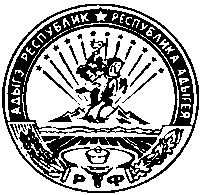 ТЕРРИТОРИАЛЬНАЯ  ИЗБИРАТЕЛЬНАЯ  КОМИССИЯТЕУЧЕЖСКОГО  РАЙОНАП О С Т А Н О В Л Е Н И Е9 августа 2021 года                                                                                    № 17/73-7а. ПонежукайО регистрации Ловпаче Аскера Айдамировича кандидатом в депутаты представительного органа муниципального образования «Тлюстенхабльское городское поселение» по 5-ти мандатному избирательному округу №1          В соответствии со статьей 42 Закона Республики Адыгея «О выборах депутатов представительного органа муниципального образования» и рассмотрев документы, представленные кандидатом в депутаты представительного органа муниципального образования территориальная избирательная комиссия Теучежского района п о с т а н о в л я е т:       1. Зарегистрировать кандидатом в депутаты представительного органа муниципального образования «Тлюстенхабльское городское поселение» по 5-ти мандатному избирательному округу №1 Ловпаче Аскера Айдамировича, 10 октября 1987 года рождения, образование высшее,  работающего специалистом по взаимодействию с населенными пунктами поселения администрации МО «Тлюстенхабльское сельское поселение», проживающего: Теучежский район, а. Тугургой, ул. Крестьянская, д. 2,  выдвинутого избирательным объединением Всероссийской политической партии «Единая Россия» кандидатом в депутаты представительного органа муниципального образования «Тлюстенхабльское городское поселение» по 5-ти мандатному избирательному округу №1.      2. Выдать зарегистрированному кандидату  Ловпаче Аскеру Айдамировичу  удостоверение о регистрации №7  установленного образца.      3.  Включить  зарегистрированного  кандидата  в избирательный бюллетень для голосования.       4. Настоящее постановление опубликовать в районной газете «Теучежские Вести»  	        Постановление принято 09 ч. 00 мин                         Председатель территориальной избирательной комиссии                   Теучежского района                                                                   К.Н.Блягоз                        Секретарь территориальной избирательной комиссии                    Теучежского района                                                            С.А. КерашеваТЕРРИТОРИАЛЬНАЯ  ИЗБИРАТЕЛЬНАЯ  КОМИССИЯТЕУЧЕЖСКОГО  РАЙОНАП О С Т А Н О В Л Е Н И Е 9 августа 2021 года                                                                               №17/74-7а. ПонежукайО регистрации Ловпаче Эдуарда Зауровича кандидатом в депутаты представительного органа муниципального образования «Тлюстенхабльское городское поселение» по 5-ти мандатному избирательному округу №1          В соответствии со статьей 42 Закона Республики Адыгея «О выборах депутатов представительного органа муниципального образования» и рассмотрев документы, представленные кандидатом в депутаты представительного органа муниципального образования территориальная избирательная комиссия Теучежского района п о с т а н о в л я е т:       1. Зарегистрировать кандидатом в депутаты представительного органа муниципального образования «Тлюстенхабльское городское поселение» по 5-ти мандатному избирательному округу №1 Ловпаче Эдуарда Зауровича, 21 января 1974 года рождения, образование высшее,  работающего председателем Совета народных депутатов муниципального образования «Тлюстенхабльское сельское поселение», проживающего: Теучежский район, пгт. Тлюстенхабль, ул. Ленина, д. 10, кв. 8,  выдвинутого избирательным объединением Всероссийской политической партии «Единая Россия» кандидатом в депутаты представительного органа муниципального образования «Тлюстенхабльское городское поселение» по 5-ти мандатному избирательному округу №1.      2. Выдать зарегистрированному кандидату  Ловпаче Эдуарду Зауровичу  удостоверение о регистрации №8  установленного образца.      3.  Включить  зарегистрированного  кандидата  в избирательный бюллетень для голосования.       4.   Настоящее постановление опубликовать в районной газете «Теучежские Вести»  	        Постановление принято 09 ч. 10 мин                         Председатель территориальной избирательной комиссии                   Теучежского района                                                                 К.Н.Блягоз                        Секретарьтерриториальной избирательной комиссии                     Теучежского района                                                         С.А. КерашеваТЕРРИТОРИАЛЬНАЯ  ИЗБИРАТЕЛЬНАЯ  КОМИССИЯТЕУЧЕЖСКОГО  РАЙОНАП О С Т А Н О В Л Е Н И Е9 августа 2021 года                                                                               №17/75-7 а. ПонежукайО регистрации Хуако Альбека Вячеславовича кандидатом в депутаты представительного органа муниципального образования «Тлюстенхабльское городское  поселение» по 5-ти мандатному избирательному округу №1          В соответствии со статьей 42 Закона Республики Адыгея «О выборах депутатов представительного органа муниципального образования» и рассмотрев документы, представленные кандидатом в депутаты представительного органа муниципального образования, территориальная избирательная комиссия Теучежского района п о с т а н о в л я е т:       1. Зарегистрировать кандидатом в депутаты представительного органа муниципального образования «Тлюстенхабльское городское  поселение» по 5-ти мандатному избирательному округу №1 Хуако Альбека Вячеславовича, 2 июня 1981 года рождения, образование высшее, работающего товароведом отделения обеспечения защиты прав потребителей ФБУЗ «Центр гигиены и эпидемиологии в Республике Адыгея», проживающего: Республика Адыгея, г. Майкоп, ул. Димитрова, д. 2а, кв. 64, выдвинутого избирательным объединением Всероссийской политической партии «Единая Россия» кандидатом в депутаты представительного органа муниципального образования «Тлюстенхабльское городское  поселение» по 5-ти мандатному избирательному округу №1.      2. Выдать зарегистрированному кандидату  Хуако Альбеку Вячеславовичу удостоверение о регистрации №9  установленного образца.      3.  Включить  зарегистрированного  кандидата  в избирательный бюллетень для голосования.       4.   Настоящее постановление опубликовать в районной газете «Теучежские Вести»  	        Постановление принято 09 ч. 15 мин                         Председатель территориальной избирательной комиссии                   Теучежского района                                                              К.Н.Блягоз                        Секретарь территориальной избирательной комиссии                    Теучежского района                                                      С.А. КерашеваТЕРРИТОРИАЛЬНАЯ  ИЗБИРАТЕЛЬНАЯ  КОМИССИЯТЕУЧЕЖСКОГО  РАЙОНАП О С Т А Н О В Л Е Н И Е9 августа 2021 года                                                                               №17/76-7 а. ПонежукайО регистрации Хагуровой Марины Мухтаровны кандидатом в депутаты представительного органа муниципального образования «Тлюстенхабльское городское  поселение» по 5-ти мандатному избирательному округу №1          В соответствии со статьей 42 Закона Республики Адыгея «О выборах депутатов представительного органа муниципального образования» и рассмотрев документы, представленные кандидатом в депутаты представительного органа муниципального образования, территориальная избирательная комиссия Теучежского района п о с т а н о в л я е т:       1. Зарегистрировать кандидатом в депутаты представительного органа муниципального образования «Тлюстенхабльское городское  поселение» по 5-ти мандатному избирательному округу №1 Хагурову Марину Мухтаровну, 14 июня 1977 года рождения, образование высшее, работающую  специалистом по экономической работе администрации МО «Тлюстенхабльское городское  поселение», проживающую: пгт. Тлюстенхабль, ул. Ленина, 8,  выдвинутую избирательным объединением Всероссийской политической партии «Единая Россия» кандидатом в депутаты представительного органа муниципального образования «Тлюстенхабльское городское  поселение» по 5-ти мандатному избирательному округу №1.      2. Выдать зарегистрированному кандидату  Хагуровой Марине Мухтаровне удостоверение о регистрации №10  установленного образца.      3.  Включить  зарегистрированного  кандидата  в избирательный бюллетень для голосования.       4.   Настоящее постановление опубликовать в районной газете «Теучежские Вести»  	        Постановление принято 09 ч. 20 мин                         Председатель территориальной избирательной комиссии                   Теучежского района                                                                     К.Н.Блягоз                        Секретарь территориальной избирательной комиссии                    Теучежского района                                                              С.А. КерашеваТЕРРИТОРИАЛЬНАЯ  ИЗБИРАТЕЛЬНАЯ  КОМИССИЯТЕУЧЕЖСКОГО  РАЙОНАП О С Т А Н О В Л Е Н И Е9 августа 2021 года                                                                                       №17/77-7 а. ПонежукайО регистрации Шанговой Елены Юрьевны  кандидатом в депутаты представительного органа муниципального образования «Тлюстенхабльское городское  поселение» по 5-ти мандатному избирательному округу №1          В соответствии со статьей 42 Закона Республики Адыгея «О выборах депутатов представительного органа муниципального образования» и рассмотрев документы, представленные кандидатом в депутаты представительного органа муниципального образования, территориальная избирательная комиссия Теучежского района п о с т а н о в л я е т:       1. Зарегистрировать кандидатом в депутаты представительного органа муниципального образования «Тлюстенхабльское городское поселение» по 5-ти мандатному избирательному округу №1 Шангову Елену Юрьевну, 2 февраля 1975 года рождения, образование высшее, работающую  заведующей МБДОУ «Детский сад №2 «Золотая рыбка»» пгт. Тлюстенхабль, проживающую: пгт. Тлюстенхабль, ул. Гидростроителей 6, кв.11,  выдвинутую избирательным объединением Всероссийской политической партии «Единая Россия» кандидатом в депутаты представительного органа муниципального образования «Тлюстенхабльское городское  поселение» по 5-ти мандатному избирательному округу №1.      2. Выдать зарегистрированному кандидату  Шанговой Елене Юрьевне удостоверение о регистрации №11  установленного образца.      3.  Включить  зарегистрированного  кандидата  в избирательный бюллетень для голосования.       4.   Настоящее постановление опубликовать в районной газете «Теучежские Вести».               Постановление принято 09 ч. 25 мин                         Председатель территориальной избирательной комиссии                   Теучежского района                                                                К.Н.Блягоз                        Секретарь территориальной избирательной комиссии                    Теучежского района                                                         С.А. КерашеваТЕРРИТОРИАЛЬНАЯ  ИЗБИРАТЕЛЬНАЯ  КОМИССИЯТЕУЧЕЖСКОГО  РАЙОНАП О С Т А Н О В Л Е Н И Е9 августа 2021 года                                                                                         №17/78-7 а. ПонежукайО регистрации Гучемукова Аслана Алиевича  кандидатом в депутаты представительного органа муниципального образования «Тлюстенхабльское городское  поселение» по 5-ти мандатному избирательному округу №2          В соответствии со статьей 42 Закона Республики Адыгея «О выборах депутатов представительного органа муниципального образования» и рассмотрев документы, представленные кандидатом в депутаты представительного органа муниципального образования, территориальная избирательная комиссия Теучежского района п о с т а н о в л я е т:       1. Зарегистрировать кандидатом в депутаты представительного органа муниципального образования «Тлюстенхабльское городское  поселение» по 5-ти мандатному избирательному округу №2 Гучемукова Аслана Алиевича, 28 августа 1992 года рождения, образование высшее,  работающего начальником службы учета электроэнергии ПАО «РОССЕТИ Кубань» Юго-Западные электрические сети, проживающего: гор. Краснодар, Карасунский округ, ул. 2 Пятилетка, д. 13, кВ. 69,выдвинутого избирательным объединением Всероссийской политической партии «Единая Россия» кандидатом в депутаты представительного органа муниципального образования «Тлюстенхабльское городское  поселение» по 5-ти мандатному избирательному округу №2.      2. Выдать зарегистрированному кандидату  Гучемукову Аслану Алиевичу удостоверение о регистрации №12  установленного образца.      3.  Включить  зарегистрированного  кандидата  в избирательный бюллетень для голосования.       4.   Настоящее постановление опубликовать в районной газете «Теучежские Вести»  	        Постановление принято 09 ч. 30 мин                         Председатель территориальной избирательной комиссии                   Теучежского района                                                                   К.Н.Блягоз                        Секретарь территориальной избирательной комиссии                    Теучежского района                                                             С.А. КерашеваТЕРРИТОРИАЛЬНАЯ  ИЗБИРАТЕЛЬНАЯ  КОМИССИЯТЕУЧЕЖСКОГО  РАЙОНАП О С Т А Н О В Л Е Н И Е9 августа 2021 года                                                                                         №17/79-7 а. ПонежукайО регистрации Жане Нурет Саферовны кандидатом в депутаты представительного органа муниципального образования «Тлюстенхабльское городское  поселение» по 5-ти мандатному избирательному округу №2          В соответствии со статьей 42 Закона Республики Адыгея «О выборах депутатов представительного органа муниципального образования» и рассмотрев документы, представленные кандидатом в депутаты представительного органа муниципального образования, территориальная избирательная комиссия Теучежского района п о с т а н о в л я е т:       1. Зарегистрировать кандидатом в депутаты представительного органа муниципального образования «Тлюстенхабльское городское поселение» по 5-ти мандатному избирательному округу №2 Жане Нурет Саферовну, 30 октября 1956 года рождения, образование высшее, работающую заведующей МБДОУ «Детский сад №3 «Тополёк»» пгт. Тлюстенхабль, проживающую: Республика Адыгея, Теучежский район, пгт. Тлюстенхабль, ул. Бжигакова, д. 23, выдвинутую избирательным объединением Всероссийской политической партии «Единая Россия» кандидатом в депутаты представительного органа муниципального образования «Тлюстенхабльское городское  поселение» по 5-ти мандатному избирательному округу №2.      2. Выдать зарегистрированному кандидату  Жане Нурет Саферовне удостоверение о регистрации №13  установленного образца.      3.  Включить  зарегистрированного  кандидата  в избирательный бюллетень для голосования.       4.   Настоящее постановление опубликовать в районной газете «Теучежские Вести»  	        Постановление принято 9 ч. 35 мин                         Председатель территориальной избирательной комиссии                   Теучежского района                                                               К.Н.Блягоз                        Секретарь территориальной избирательной комиссии                    Теучежского района                                                         С.А. КерашеваТЕРРИТОРИАЛЬНАЯ  ИЗБИРАТЕЛЬНАЯ  КОМИССИЯТЕУЧЕЖСКОГО  РАЙОНАП О С Т А Н О В Л Е Н И Е9 августа 2021 года                                                                                         №17/80-7 а. ПонежукайО регистрации Жане Нуриет Бакировны  кандидатом в депутаты представительного органа муниципального образования «Тлюстенхабльское городское  поселение» по 5-ти мандатному избирательному округу №2          В соответствии со статьей 42 Закона Республики Адыгея «О выборах депутатов представительного органа муниципального образования» и рассмотрев документы, представленные кандидатом в депутаты представительного органа муниципального образования, территориальная избирательная комиссия Теучежского района п о с т а н о в л я е т:       1. Зарегистрировать кандидатом в депутаты представительного органа муниципального образования «Тлюстенхабльское городское  поселение» по 5-ти мандатному избирательному округу №2 Жане Нуриет Бакировну, 10 мая 1949 года рождения, образование высшее, пенсионера, проживающую: п. Тлюстенхабль, ул. Хакурате 5, выдвинутую избирательным объединением Всероссийской политической партии «Единая Россия» кандидатом в депутаты представительного органа муниципального образования «Тлюстенхабльское городское  поселение» по 5-ти мандатному избирательному округу №2.      2. Выдать зарегистрированному кандидату  Жане Нуриет Бакировне удостоверение о регистрации №14  установленного образца.      3.  Включить  зарегистрированного  кандидата  в избирательный бюллетень для голосования.       4.   Настоящее постановление опубликовать в районной газете «Теучежские Вести»  	        Постановление принято 9 ч. 40 мин                         Председатель территориальной избирательной комиссии                   Теучежского района                                                               К.Н.Блягоз                        Секретарь территориальной избирательной комиссии                    Теучежского района                                                        С.А. КерашеваТЕРРИТОРИАЛЬНАЯ  ИЗБИРАТЕЛЬНАЯ  КОМИССИЯТЕУЧЕЖСКОГО  РАЙОНАП О С Т А Н О В Л Е Н И Е9 августа 2021 года                                                                                         №17/81-7 а. ПонежукайО регистрации Керн Елены Викторовны  кандидатом в депутаты представительного органа муниципального образования «Тлюстенхабльское городское  поселение» по 5-ти мандатному избирательному округу №2          В соответствии со статьей 42 Закона Республики Адыгея «О выборах депутатов представительного органа муниципального образования» и рассмотрев документы, представленные кандидатом в депутаты представительного органа муниципального образования, территориальная избирательная комиссия Теучежского района п о с т а н о в л я е т:       1. Зарегистрировать кандидатом в депутаты представительного органа муниципального образования «Тлюстенхабльское городское  поселение» по 5-ти мандатному избирательному округу №2 Керн Елену Викторовну, 18 августа 1977 года рождения, образование высшее, работающую  директором ООО «Согласие», проживающую: пгт. Тлюстенхабль, ул. Ленина, 62, выдвинутую избирательным объединением Всероссийской политической партии «Единая Россия» кандидатом в депутаты представительного органа муниципального образования «Тлюстенхабльское городское  поселение» по 5-ти мандатному избирательному округу №2.      2. Выдать зарегистрированному кандидату  Керн Елене Викторовне удостоверение о регистрации №15  установленного образца.      3.  Включить  зарегистрированного  кандидата  в избирательный бюллетень для голосования.       4.   Настоящее постановление опубликовать в районной газете «Теучежские Вести»  	        Постановление принято 9 ч. 45 мин                         Председатель территориальной избирательной комиссии                   Теучежского района                                                             К.Н.Блягоз                        Секретарь территориальной избирательной комиссии                    Теучежского района                                                        С.А. КерашеваТЕРРИТОРИАЛЬНАЯ  ИЗБИРАТЕЛЬНАЯ  КОМИССИЯТЕУЧЕЖСКОГО  РАЙОНАП О С Т А Н О В Л Е Н И Е9 августа 2021 года                                                                                         №17/82-7 а. ПонежукайО регистрации Татлока Адама Изоликовича  кандидатом в депутаты представительного органа муниципального образования «Тлюстенхабльское городское  поселение» по 5-ти мандатному избирательному округу №2          В соответствии со статьей 42 Закона Республики Адыгея «О выборах депутатов представительного органа муниципального образования» и рассмотрев документы, представленные кандидатом в депутаты представительного органа муниципального образования, территориальная избирательная комиссия Теучежского района п о с т а н о в л я е т:       1. Зарегистрировать кандидатом в депутаты представительного органа муниципального образования «Тлюстенхабльское городское  поселение» по 5-ти мандатному избирательному округу №2 Татлока Адама Изоликовича, 1 марта 1976 года рождения, образование среднее специальное, военного пенсионера, проживающего: пгт. Тлюстенхабль, ул. Бжигакова, д. 33, выдвинутого избирательным объединением Всероссийской политической партии «Единая Россия» кандидатом в депутаты представительного органа муниципального образования «Тлюстенхабльское городское  поселение» по 5-ти мандатному избирательному округу №2 .      2. Выдать зарегистрированному кандидату  Татлоку Адаму Изоликовичу удостоверение о регистрации №16  установленного образца.      3.  Включить  зарегистрированного  кандидата  в избирательный бюллетень для голосования.       4.   Настоящее постановление опубликовать в районной газете «Теучежские Вести»  	        Постановление принято 9 ч. 50 мин                         Председатель территориальной избирательной комиссии                   Теучежского района                                                           К.Н.Блягоз                        Секретарь территориальной избирательной комиссии                    Теучежского района                                                      С.А. КерашеваТЕРРИТОРИАЛЬНАЯ  ИЗБИРАТЕЛЬНАЯ  КОМИССИЯТЕУЧЕЖСКОГО  РАЙОНАП О С Т А Н О В Л Е Н И Е9 августа 2021 года                                                                                         №17/83-7 а. ПонежукайО регистрации Багова Айдамира Муратовича кандидатом в депутаты представительного органа муниципального образования «Пчегатлукайское сельское поселение» по 5-ти мандатному избирательному округу №1          В соответствии со статьей 42 Закона Республики Адыгея «О выборах депутатов представительного органа муниципального образования» и рассмотрев документы, представленные кандидатом в депутаты представительного органа муниципального образования территориальная избирательная комиссия Теучежского района п о с т а н о в л я е т:       1. Зарегистрировать кандидатом в депутаты представительного органа муниципального образования «Пчегатлукайское сельское поселение» по 5-ти мандатному избирательному округу №1 Багова Айдамира Муратовича, 26 сентября 1960 года рождения, образование среднее техническое, работающего газосварщиком 4 разряда в филиале  АО «Газпром газораспределение Майкоп» в г. Адыгейск, проживающего: Теучежский район, х. Казазов, ул. Ленина, д. 20.  выдвинутого избирательным объединением Всероссийской политической партии «Единая Россия» кандидатом в депутаты представительного органа муниципального образования «Пчегатлукайское сельское поселение» по 5-ти мандатному избирательному округу №1.        2. Выдать зарегистрированному кандидату  Багову Айдамиру Муратовичу удостоверение о регистрации №17  установленного образца.      3.  Включить  зарегистрированного  кандидата  в избирательный бюллетень для голосования.       4.   Настоящее постановление опубликовать в районной газете «Теучежские Вести»  	        Постановление принято 9 ч. 55 мин                         Председатель территориальной избирательной комиссии                   Теучежского района                                                                 К.Н.Блягоз                        Секретарь территориальной избирательной комиссии                    Теучежского района                                                         С.А. КерашеваТЕРРИТОРИАЛЬНАЯ  ИЗБИРАТЕЛЬНАЯ  КОМИССИЯТЕУЧЕЖСКОГО  РАЙОНАП О С Т А Н О В Л Е Н И Е9 августа 2021 года                                                                                         №17/84-7 а. ПонежукайО регистрации Мешвеза Ратмира Алиевича кандидатом в депутаты представительного органа муниципального образования «Пчегатлукайское сельское поселение» по 5-ти мандатному избирательному округу №1          В соответствии со статьей 42 Закона Республики Адыгея «О выборах депутатов представительного органа муниципального образования» и рассмотрев документы, представленные кандидатом в депутаты представительного органа муниципального образования территориальная избирательная комиссия Теучежского района п о с т а н о в л я е т:       1. Зарегистрировать кандидатом в депутаты представительного органа муниципального образования «Пчегатлукайское сельское поселение» по 5-ти мандатному избирательному округу №1 Мешвеза Ратмира Алиевича, 13 августа 1981 года рождения, образование основное общее, работающего водителем автомобиля 9 пожарно-спасательной части 2 пожарно-спасательного отряда Федеральной противопожарной службы Государственной противопожарной службы Главного управления МЧС России по Республике Адыгея, проживающего: Теучежский район, х. Казазов, ул. Ленина 14,  выдвинутого избирательным объединением Всероссийской политической партии «Единая Россия» кандидатом в депутаты представительного органа муниципального образования «Пчегатлукайское сельское поселение» по 5-ти мандатному избирательному округу №1.        2. Выдать зарегистрированному кандидату  Мешвезу Ратмиру Алиевичу  удостоверение о регистрации №18  установленного образца.      3.  Включить  зарегистрированного  кандидата  в избирательный бюллетень для голосования.       4.   Настоящее постановление опубликовать в районной газете «Теучежские Вести»  	               Постановление принято 10 ч. 00 мин                         Председатель территориальной избирательной комиссии                   Теучежского района                                                                   К.Н.Блягоз                        Секретарь территориальной избирательной комиссии                    Теучежского района                                                            С.А. КерашеваТЕРРИТОРИАЛЬНАЯ  ИЗБИРАТЕЛЬНАЯ  КОМИССИЯТЕУЧЕЖСКОГО  РАЙОНАП О С Т А Н О В Л Е Н И Е 9 августа 2021 года                                                                                     №17/85-7а. ПонежукайО регистрации Мешвеза Мурата Асланчериевича кандидатом в депутаты представительного органа муниципального образования «Пчегатлукайское сельское поселение» по 5-ти мандатному избирательному округу №1          В соответствии со статьей 42 Закона Республики Адыгея «О выборах депутатов представительного органа муниципального образования» и рассмотрев документы, представленные кандидатом в депутаты представительного органа муниципального образования территориальная избирательная комиссия Теучежского района п о с т а н о в л я е т:       1. Зарегистрировать кандидатом в депутаты представительного органа муниципального образования «Пчегатлукайское сельское поселение» по 5-ти мандатному избирательному округу №1 Мешвеза Мурата Асланчериевича, 25 марта 1983 года рождения, образование высшее, работающего начальником комплекса вспомогательного производства филиала «Краснодарское водохранилище» ФГБВУ «Центррегионводхоз», проживающего: п. Четук, ул. Адыгеи, 9, выдвинутого избирательным объединением Всероссийской политической партии «Единая Россия» кандидатом в депутаты представительного органа муниципального образования «Пчегатлукайское сельское поселение» по 5-ти мандатному избирательному округу №1.        2. Выдать зарегистрированному кандидату Мешвезу Мурату Асланчериевичу удостоверение о регистрации №19  установленного образца.      3.  Включить  зарегистрированного  кандидата  в избирательный бюллетень для голосования.       4.   Настоящее постановление опубликовать в районной газете «Теучежские Вести»  	        Постановление принято 10 ч. 05 мин                         Председатель территориальной избирательной комиссии                   Теучежского района                                                                 К.Н.Блягоз                        Секретарь территориальной избирательной комиссии                    Теучежского района                                                          С.А. КерашеваТЕРРИТОРИАЛЬНАЯ  ИЗБИРАТЕЛЬНАЯ  КОМИССИЯТЕУЧЕЖСКОГО  РАЙОНАП О С Т А Н О В Л Е Н И Е9 августа 2021 года                                                                                     №17/86-7а. ПонежукайО регистрации Ташу Нальбия Шхамирзовича кандидатом в депутаты представительного органа муниципального образования «Пчегатлукайское сельское поселение» по 5-ти мандатному избирательному округу №1          В соответствии со статьей 42 Закона Республики Адыгея «О выборах депутатов представительного органа муниципального образования» и рассмотрев документы, представленные кандидатом в депутаты представительного органа муниципального образования территориальная избирательная комиссия Теучежского района п о с т а н о в л я е т:       1. Зарегистрировать кандидатом в депутаты представительного органа муниципального образования «Пчегатлукайское сельское поселение» по 5-ти мандатному избирательному округу №1 Ташу Нальбия Шхамирзовича, 30 ноября  1971 года рождения, образование высшее, пенсионер, проживающего: гор. Краснодар, ул. Дмитрия Благоева, дом 15, кв. 4  выдвинутого избирательным объединением Всероссийской политической партии «Единая Россия» кандидатом в депутаты представительного органа муниципального образования «Пчегатлукайское сельское поселение» по 5-ти мандатному избирательному округу №1.        2. Выдать зарегистрированному кандидату  Ташу Нальбию Шхамирзовичу удостоверение о регистрации №20 установленного образца.      3.  Включить  зарегистрированного  кандидата  в избирательный бюллетень для голосования.       4.   Настоящее постановление опубликовать в районной газете «Теучежские Вести»  	        Постановление принято 10 ч. 10 мин                         Председатель территориальной избирательной комиссии                   Теучежского района                                                              К.Н.Блягоз                        Секретарь территориальной избирательной комиссии                    Теучежского района                                                       С.А. КерашеваТЕРРИТОРИАЛЬНАЯ  ИЗБИРАТЕЛЬНАЯ  КОМИССИЯТЕУЧЕЖСКОГО  РАЙОНАП О С Т А Н О В Л Е Н И Е9 августа 2021 года                                                                                     №17/87-7а. ПонежукайО регистрации Читава Адама Рамазановича  кандидатом в депутаты представительного органа муниципального образования «Пчегатлукайское сельское поселение» по 5-ти мандатному избирательному округу №1          В соответствии со статьей 42 Закона Республики Адыгея «О выборах депутатов представительного органа муниципального образования» и рассмотрев документы, представленные кандидатом в депутаты представительного органа муниципального образования территориальная избирательная комиссия Теучежского района п о с т а н о в л я е т:       1. Зарегистрировать кандидатом в депутаты представительного органа муниципального образования «Пчегатлукайское сельское поселение» по 5-ти мандатному избирательному округу №1 Читава Адама Рамазановича, 13 августа  1954 года рождения, образование основное общее, работающего техническим директором МКУ «Центр хозяйственного и технического обеспечивания» учреждений культуры г. Адыгейска, проживающего: п. Красненский, ул. Школьная, 28,  выдвинутого избирательным объединением Всероссийской политической партии «Единая Россия» кандидатом в депутаты представительного органа муниципального образования «Пчегатлукайское сельское поселение» по 5-ти мандатному избирательному округу №1.        2. Выдать зарегистрированному кандидату  Читаву Адаму Рамазановичу удостоверение о регистрации №21 установленного образца.      3.  Включить  зарегистрированного  кандидата  в избирательный бюллетень для голосования.       4.   Настоящее постановление опубликовать в районной газете «Теучежские Вести»  	        Постановление принято 10 ч. 15 мин                         Председатель территориальной избирательной комиссии                   Теучежского района                                                              К.Н. Блягоз                        Секретарь территориальной избирательной комиссии                    Теучежского района                                                       С.А. КерашеваТЕРРИТОРИАЛЬНАЯ  ИЗБИРАТЕЛЬНАЯ  КОМИССИЯТЕУЧЕЖСКОГО  РАЙОНАП О С Т А Н О В Л Е Н И Е9 августа 2021 года                                                                                          №17/88-7а. ПонежукайО регистрации Схапцежука Аскера Асхадовича кандидатом в депутаты представительного органа муниципального образования «Пчегатлукайское сельское поселение» по 5-ти мандатному избирательному округу №2          В соответствии со статьей 42 Закона Республики Адыгея «О выборах депутатов представительного органа муниципального образования» и рассмотрев документы, представленные кандидатом в депутаты представительного органа муниципального образования территориальная избирательная комиссия Теучежского района п о с т а н о в л я е т:       1. Зарегистрировать кандидатом в депутаты представительного органа муниципального образования «Пчегатлукайское сельское поселение» по 5-ти мандатному избирательному округу №2 Схапцежука Аскера Асхадовича, 15 июля 1973 года рождения, образование высшее, работающего учителем МБОУ «СОШ №3 им. Д.Нехай»» аула Пчегатлукай, проживающего: а. Пчегатлукай, ул. Схаплока 8,  выдвинутого избирательным объединением Всероссийской политической партии «Единая Россия» кандидатом в депутаты представительного органа муниципального образования «Пчегатлукайское сельское поселение» по 5-ти мандатному избирательному округу №2.        2. Выдать зарегистрированному кандидату  Схапцежуку Аскеру Асхадовичу удостоверение о регистрации №22  установленного образца.      3.  Включить  зарегистрированного  кандидата  в избирательный бюллетень для голосования.       4.   Настоящее постановление опубликовать в районной газете «Теучежские Вести»  	        Постановление принято 10 ч. 20 мин                         Председатель территориальной избирательной комиссии                   Теучежского района                                                                К.Н. Блягоз                        Секретарь территориальной избирательной комиссии                    Теучежского района                                                       С.А. Керашева       ТЕРРИТОРИАЛЬНАЯ  ИЗБИРАТЕЛЬНАЯ  КОМИССИЯТЕУЧЕЖСКОГО  РАЙОНАП О С Т А Н О В Л Е Н И Е9 августа 2021 года                                                                                          №17/89-7а. ПонежукайО регистрации Хуако Аскера Анзауровича кандидатом в депутаты представительного органа муниципального образования «Пчегатлукайское сельское поселение» по 5-ти мандатному избирательному округу №2          В соответствии со статьей 42 Закона Республики Адыгея «О выборах депутатов представительного органа муниципального образования» и рассмотрев документы, представленные кандидатом в депутаты представительного органа муниципального образования территориальная избирательная комиссия Теучежского района п о с т а н о в л я е т:       1. Зарегистрировать кандидатом в депутаты представительного органа муниципального образования «Пчегатлукайское сельское поселение» по 5-ти мандатному избирательному округу №2 Хуако Аскера Анзауровича, 16 июня 1970 года рождения, образование среднее специальное, работающего охранником МБОУ «СОШ №3» аула Пчегатлукай, проживающего: а. Пчегатлукай, ул. Кубанская, 5, выдвинутого избирательным объединением Всероссийской политической партии «Единая Россия» кандидатом в депутаты представительного органа муниципального образования «Пчегатлукайское сельское поселение» по 5-ти мандатному избирательному округу №2.        2. Выдать зарегистрированному кандидату  Хуако Аскеру Анзауровичу удостоверение о регистрации №23  установленного образца.      3.  Включить  зарегистрированного  кандидата  в избирательный бюллетень для голосования.       4.   Настоящее постановление опубликовать в районной газете «Теучежские Вести»  	        Постановление принято 10 ч. 25 мин                         Председатель территориальной избирательной комиссии                   Теучежского района                                                                   К.Н. Блягоз                        Секретарь территориальной избирательной комиссии                    Теучежского района                                                           С.А. КерашеваТЕРРИТОРИАЛЬНАЯ  ИЗБИРАТЕЛЬНАЯ  КОМИССИЯТЕУЧЕЖСКОГО  РАЙОНАП О С Т А Н О В Л Е Н И Е9 августа 2021 года                                                                                            №17/90-7а. ПонежукайО регистрации Хуако Аскера Асфаровича кандидатом в депутаты представительного органа муниципального образования «Пчегатлукайское сельское поселение» по 5-ти мандатному избирательному округу №2          В соответствии со статьей 42 Закона Республики Адыгея «О выборах депутатов представительного органа муниципального образования» и рассмотрев документы, представленные кандидатом в депутаты представительного органа муниципального образования территориальная избирательная комиссия Теучежского района п о с т а н о в л я е т:       1. Зарегистрировать кандидатом в депутаты представительного органа муниципального образования «Пчегатлукайское сельское поселение» по 5-ти мандатному избирательному округу №2 Хуако Аскера Асфаровича, 16 апреля 1980 года рождения, образование среднее общее, временно не работающего, проживающего: г.. Краснодар, ул. Азовская, д. 20, кВ. 35, выдвинутого избирательным объединением Всероссийской политической партии «Единая Россия» кандидатом в депутаты представительного органа муниципального образования «Пчегатлукайское сельское поселение» по 5-ти мандатному избирательному округу №2.        2. Выдать зарегистрированному кандидату  Хуако Аскеру Асфаровичу удостоверение о регистрации №24  установленного образца.      3.  Включить  зарегистрированного  кандидата  в избирательный бюллетень для голосования.       4.   Настоящее постановление опубликовать в районной газете «Теучежские Вести»  	        Постановление принято 10 ч. 30 мин                         Председатель территориальной избирательной комиссии                   Теучежского района                                                              К.Н. Блягоз                        Секретарь территориальной избирательной комиссии                    Теучежского района                                                         С.А. КерашеваТЕРРИТОРИАЛЬНАЯ  ИЗБИРАТЕЛЬНАЯ  КОМИССИЯТЕУЧЕЖСКОГО  РАЙОНАП О С Т А Н О В Л Е Н И Е9 августа 2021 года                                                                                         №17/91-7а. ПонежукайО регистрации Шаззо Саньят Инверовны кандидатом в депутаты представительного органа муниципального образования «Пчегатлукайское сельское поселение» по 5-ти мандатному избирательному округу №2          В соответствии со статьей 42 Закона Республики Адыгея «О выборах депутатов представительного органа муниципального образования» и рассмотрев документы, представленные кандидатом в депутаты представительного органа муниципального образования территориальная избирательная комиссия Теучежского района п о с т а н о в л я е т:       1. Зарегистрировать кандидатом в депутаты представительного органа муниципального образования «Пчегатлукайское сельское поселение» по 5-ти мандатному избирательному округу №2 Шаззо Саньят Инверовну, 4 марта 1971 года рождения, образование высшее, работающую директором МБОУ «СОШ №3 им. Д. Нехая» а. Пчегатлукай, проживающую: а. Пчегатлукай, ул,Ленина, 76, выдвинутую избирательным объединением Всероссийской политической партии «Единая Россия» кандидатом в депутаты представительного органа муниципального образования «Пчегатлукайское сельское поселение» по 5-ти мандатному избирательному округу №2.        2. Выдать зарегистрированному кандидату  Шаззо Саньят Инверовне удостоверение о регистрации №25  установленного образца.      3.  Включить  зарегистрированного  кандидата  в избирательный бюллетень для голосования.       4.   Настоящее постановление опубликовать в районной газете «Теучежские Вести»  	        Постановление принято 10 ч. 35 мин                         Председатель территориальной избирательной комиссии                   Теучежского района                                                             К.Н.Блягоз                        Секретарь территориальной избирательной комиссии                    Теучежского района                                                       С.А. КерашеваТЕРРИТОРИАЛЬНАЯ  ИЗБИРАТЕЛЬНАЯ  КОМИССИЯТЕУЧЕЖСКОГО  РАЙОНАП О С Т А Н О В Л Е Н И Е9 августа 2021 года                                                                                         №17/92-7а. ПонежукайО регистрации Шаззо Байслана Гиссовича кандидатом в депутаты представительного органа муниципального образования «Пчегатлукайское сельское поселение» по 5-ти мандатному избирательному округу №2          В соответствии со статьей 42 Закона Республики Адыгея «О выборах депутатов представительного органа муниципального образования» и рассмотрев документы, представленные кандидатом в депутаты представительного органа муниципального образования территориальная избирательная комиссия Теучежского района п о с т а н о в л я е т:       1. Зарегистрировать кандидатом в депутаты представительного органа муниципального образования «Пчегатлукайское сельское поселение» по 5-ти мандатному избирательному округу №2 Шаззо Байслана Гиссовича, 14 января 1989 года рождения, образование высшее, временно не работающего, проживающего: г. Адыгейск, ул. Ленина 7, кв. 5,  выдвинутого избирательным объединением Всероссийской политической партии «Единая Россия» кандидатом в депутаты представительного органа муниципального образования «Пчегатлукайское сельское поселение» по 5-ти мандатному избирательному округу №2.        2. Выдать зарегистрированному кандидату  Шаззо Байслана Гиссовича удостоверение о регистрации №26  установленного образца.      3.  Включить  зарегистрированного  кандидата  в избирательный бюллетень для голосования.       4.   Настоящее постановление опубликовать в районной газете «Теучежские Вести»  	        Постановление принято 10 ч. 40 мин                         Председатель территориальной избирательной комиссии                   Теучежского района                                                                  К.Н. Блягоз                        Секретарь территориальной избирательной комиссии                    Теучежского района                                                            С.А. КерашеваТЕРРИТОРИАЛЬНАЯ  ИЗБИРАТЕЛЬНАЯ  КОМИССИЯТЕУЧЕЖСКОГО  РАЙОНАП О С Т А Н О В Л Е Н И Е9 августа 2021 года                                                                                         №17/93-7а. ПонежукайО регистрации Цику Аслана Муратовича кандидатом в депутаты представительного органа муниципального образования «Понежукайское сельское поселение» по 8-ми мандатному избирательному округу №1          В соответствии со статьей 42 Закона Республики Адыгея «О выборах депутатов представительного органа муниципального образования» и рассмотрев документы, представленные кандидатом в депутаты представительного органа муниципального образования, территориальная избирательная комиссия Теучежского района п о с т а н о в л я е т:       1. Зарегистрировать кандидатом в депутаты представительного органа муниципального образования «Понежукайское сельское  поселение» по 8-ми мандатному избирательному округу №1 Цику Аслана Муратовича, 16 февраля 1981 года рождения, образование средне-техническое, работающего генеральным директором участка ООО «Аврора», проживающего: а. Понежукай, ул. Ленина 21, выдвинутого избирательным объединением Всероссийской политической партии «Единая Россия» кандидатом в депутаты представительного органа муниципального образования «Понежукайское сельское  поселение» по 8-ми мандатному избирательному округу №1.      2. Выдать зарегистрированному кандидату Цику Аслану Муратовичу удостоверение о регистрации №27  установленного образца.      3.  Включить  зарегистрированного  кандидата  в избирательный бюллетень для голосования.       4.   Настоящее постановление опубликовать в районной газете «Теучежские Вести»  	        Постановление принято 10 ч 45 мин                         Председатель территориальной избирательной комиссии                   Теучежского района                                                            К.Н. Блягоз                        Секретарь территориальной избирательной комиссии                    Теучежского района                                                     С.А. КерашеваТЕРРИТОРИАЛЬНАЯ  ИЗБИРАТЕЛЬНАЯ  КОМИССИЯТЕУЧЕЖСКОГО  РАЙОНАП О С Т А Н О В Л Е Н И Е9 августа 2021 года                                                                                     №17/94-7а. ПонежукайО регистрации Заремука Заурбия Хазретовича  кандидатом в депутаты представительного органа муниципального образования «Понежукайское сельское поселение» по 8-ми мандатному избирательному округу №1          В соответствии со статьей 42 Закона Республики Адыгея «О выборах депутатов представительного органа муниципального образования» и рассмотрев документы, представленные кандидатом в депутаты представительного органа муниципального образования, территориальная избирательная комиссия Теучежского района п о с т а н о в л я е т:       1. Зарегистрировать кандидатом в депутаты представительного органа муниципального образования «Понежукайское сельское  поселение» по 8-ми мандатному избирательному округу №1 Заремука Заурбия Хазретовича, 16 февраля 1982 года рождения, образование высшее, работающего менеджером ИП «Заремук Хазрет Рашидович», проживающего: а. Понежукай, ул. Почтовая 10, выдвинутого избирательным объединением Всероссийской политической партии «Единая Россия» кандидатом в депутаты представительного органа муниципального образования «Понежукайское сельское  поселение» по 8-ми мандатному избирательному округу №1.      2. Выдать зарегистрированному кандидату  Заремуку Заурбию Хазретовичу удостоверение о регистрации №28  установленного образца.      3.  Включить  зарегистрированного  кандидата  в избирательный бюллетень для голосования.       4.   Настоящее постановление опубликовать в районной газете «Теучежские Вести»  	        Постановление принято 10 ч. 50 мин                         Председатель территориальной избирательной комиссии                   Теучежского района                                                               К.Н.Блягоз                        Секретарь территориальной избирательной комиссии                    Теучежского района                                                       С.А. КерашеваТЕРРИТОРИАЛЬНАЯ  ИЗБИРАТЕЛЬНАЯ  КОМИССИЯТЕУЧЕЖСКОГО  РАЙОНАП О С Т А Н О В Л Е Н И Е9 августа 2021 года                                                                                       №17/95-7а. ПонежукайО регистрации Намитокова Арамбия Аслановича кандидатом в депутаты представительного органа муниципального образования «Понежукайское сельское поселение» по 8-ми мандатному избирательному округу №1          В соответствии со статьей 42 Закона Республики Адыгея «О выборах депутатов представительного органа муниципального образования» и рассмотрев документы, представленные кандидатом в депутаты представительного органа муниципального образования, территориальная избирательная комиссия Теучежского района п о с т а н о в л я е т:       1. Зарегистрировать кандидатом в депутаты представительного органа муниципального образования «Понежукайское сельское  поселение» по 8-ми мандатному избирательному округу №1 Намитокова Арамбия Аслановича, 18 августа 1978 года рождения, образование высшее, работающего учителем МБОУ «СОШ №1 им. Ю.К. Намитокова» аула Понежукай, проживающего: а. Понежукай, пер. Гоголя 1, выдвинутого избирательным объединением Всероссийской политической партии «Единая Россия» кандидатом в депутаты представительного органа муниципального образования «Понежукайское сельское  поселение» по 8-ми мандатному избирательному округу №1.      2. Выдать зарегистрированному кандидату  Намитокову Арамбию Аслановичу удостоверение о регистрации №29  установленного образца.      3.  Включить  зарегистрированного  кандидата  в избирательный бюллетень для голосования.       4.   Настоящее постановление опубликовать в районной газете «Теучежские Вести»  	        Постановление принято 10 ч. 55 мин                         Председатель территориальной избирательной комиссии                   Теучежского района                                                               К.Н. Блягоз                        Секретарь территориальной избирательной комиссии                    Теучежского района                                                       С.А. КерашеваТЕРРИТОРИАЛЬНАЯ  ИЗБИРАТЕЛЬНАЯ  КОМИССИЯТЕУЧЕЖСКОГО  РАЙОНАП О С Т А Н О В Л Е Н И Е9 августа 2021 года                                                                                        №17/96-7а. ПонежукайО регистрации Хота Газраиля Асланчериевича кандидатом в депутаты представительного органа муниципального образования «Понежукайское сельское поселение» по 8-ми мандатному избирательному округу №1          В соответствии со статьей 42 Закона Республики Адыгея «О выборах депутатов представительного органа муниципального образования» и рассмотрев документы, представленные кандидатом в депутаты представительного органа муниципального образования, территориальная избирательная комиссия Теучежского района п о с т а н о в л я е т:       1. Зарегистрировать кандидатом в депутаты представительного органа муниципального образования «Понежукайское сельское  поселение» по 8-ми мандатному избирательному округу №1 Хота Газраиля Асланчериевича, 4 января 1974 года рождения, образование высшее, работающего оператором ООО «Формика-Юг», проживающего: а. Понежукай, ул. Ленина 38, выдвинутого избирательным объединением Всероссийской политической партии «Единая Россия» кандидатом в депутаты представительного органа муниципального образования «Понежукайское сельское  поселение» по 8-ми мандатному избирательному округу №1.      2. Выдать зарегистрированному кандидату  Хоту Газраилю Асланчериевичу удостоверение о регистрации №30  установленного образца.      3.  Включить  зарегистрированного  кандидата  в избирательный бюллетень для голосования.       4.   Настоящее постановление опубликовать в районной газете «Теучежские Вести»  	        Постановление принято 11 ч. 00 мин                         Председатель территориальной избирательной комиссии                   Теучежского района                                                               К.Н. Блягоз                        Секретарь территориальной избирательной комиссии                    Теучежского района                                                        С.А. КерашеваТЕРРИТОРИАЛЬНАЯ  ИЗБИРАТЕЛЬНАЯ  КОМИССИЯТЕУЧЕЖСКОГО  РАЙОНАП О С Т А Н О В Л Е Н И Е9 августа 2021 года                                                                                         №17/97-7а. ПонежукайО регистрации Кушу Адама Арамбиевича кандидатом в депутаты представительного органа муниципального образования «Понежукайское сельское поселение» по 8-ми мандатному избирательному округу №1          В соответствии со статьей 42 Закона Республики Адыгея «О выборах депутатов представительного органа муниципального образования» и рассмотрев документы, представленные кандидатом в депутаты представительного органа муниципального образования, территориальная избирательная комиссия Теучежского района п о с т а н о в л я е т:       1. Зарегистрировать кандидатом в депутаты представительного органа муниципального образования «Понежукайское сельское  поселение» по 8-ми мандатному избирательному округу №1 Кушу Адама Арамбиевича, 19 ноября 1980 года рождения, образование высшее, работающего учителем МБОУ «СОШ № 1 им. Ю.К. Намитокова» аула Понежукай, проживающего: а. Понежукай, ул. Ленина, 77, выдвинутого избирательным объединением Всероссийской политической партии «Единая Россия» кандидатом в депутаты представительного органа муниципального образования «Понежукайское сельское  поселение» по 8-ми мандатному избирательному округу №1.      2. Выдать зарегистрированному кандидату  Кушу Адаму Арамбиевичу удостоверение о регистрации №31  установленного образца.      3.  Включить  зарегистрированного  кандидата  в избирательный бюллетень для голосования.       4.   Настоящее постановление опубликовать в районной газете «Теучежские Вести»  	        Постановление принято 11 ч. 05 мин                         Председатель территориальной избирательной комиссии                   Теучежского района                                                              К.Н. Блягоз                        Секретарь территориальной избирательной комиссии                    Теучежского района                                                        С.А. КерашеваТЕРРИТОРИАЛЬНАЯ  ИЗБИРАТЕЛЬНАЯ  КОМИССИЯТЕУЧЕЖСКОГО  РАЙОНАП О С Т А Н О В Л Е Н И Е 9 августа 2021 года                                                                                        №17/98-7а. ПонежукайО регистрации Панеша Инвера Аслановича кандидатом в депутаты представительного органа муниципального образования «Понежукайское сельское поселение» по 8-ми мандатному избирательному округу №1          В соответствии со статьей 42 Закона Республики Адыгея «О выборах депутатов представительного органа муниципального образования» и рассмотрев документы, представленные кандидатом в депутаты представительного органа муниципального образования, территориальная избирательная комиссия Теучежского района п о с т а н о в л я е т:       1. Зарегистрировать кандидатом в депутаты представительного органа муниципального образования «Понежукайское сельское  поселение» по 8-ми мандатному избирательному округу №1 Панеша Инвера Аслановича, 21 января 1978 года рождения, образование высшее, работающего лесным пожарным в САУ РА «Адыгейская лесопожарная охрана», проживающего: а. Понежукай, ул. Ю. Хачмамука, 34, выдвинутого избирательным объединением Всероссийской политической партии «Единая Россия» кандидатом в депутаты представительного органа муниципального образования «Понежукайское сельское  поселение» по 8-ми мандатному избирательному округу №1.      2. Выдать зарегистрированному кандидату  Панешу Инверу Аслановичу удостоверение о регистрации №32  установленного образца.      3.  Включить  зарегистрированного  кандидата  в избирательный бюллетень для голосования.       4.   Настоящее постановление опубликовать в районной газете «Теучежские Вести»  	        Постановление принято 11 ч. 10 мин                         Председатель территориальной избирательной комиссии                   Теучежского района                                                               К.Н.Блягоз                        Секретарь территориальной избирательной комиссии                    Теучежского района                                                            С.А. КерашеваТЕРРИТОРИАЛЬНАЯ  ИЗБИРАТЕЛЬНАЯ  КОМИССИЯТЕУЧЕЖСКОГО  РАЙОНАП О С Т А Н О В Л Е Н И Е 9 августа 2021 года                                                                                        №17/99-7а. ПонежукайО регистрации Тугуза Каплана Азметовича  кандидатом в депутаты представительного органа муниципального образования «Понежукайское сельское поселение» по 8-ми мандатному избирательному округу №1          В соответствии со статьей 42 Закона Республики Адыгея «О выборах депутатов представительного органа муниципального образования» и рассмотрев документы, представленные кандидатом в депутаты представительного органа муниципального образования, территориальная избирательная комиссия Теучежского района п о с т а н о в л я е т:       1. Зарегистрировать кандидатом в депутаты представительного органа муниципального образования «Понежукайское сельское  поселение» по 8-ми мандатному избирательному округу №1 Тугуза Каплана Азметовича, 29 ноября 1990 года рождения, образование среднее профессиональное, работающего генеральным директором ООО «Кап-ДорСтрой», проживающего: а. Понежукай, ул. Лермонтова, д. 1, выдвинутого избирательным объединением Всероссийской политической партии «Единая Россия» кандидатом в депутаты представительного органа муниципального образования «Понежукайское сельское  поселение» по 8-ми мандатному избирательному округу №1.      2. Выдать зарегистрированному кандидату  Тугузу Каплану Азметовичу удостоверение о регистрации №33  установленного образца.      3.  Включить  зарегистрированного  кандидата  в избирательный бюллетень для голосования.       4.   Настоящее постановление опубликовать в районной газете «Теучежские Вести»  	        Постановление принято 11 ч. 15 мин                         Председатель территориальной избирательной комиссии                   Теучежского района                                                               К.Н.Блягоз                        Секретарь территориальной избирательной комиссии                    Теучежского района                                                            С.А. КерашеваТЕРРИТОРИАЛЬНАЯ  ИЗБИРАТЕЛЬНАЯ  КОМИССИЯТЕУЧЕЖСКОГО  РАЙОНАП О С Т А Н О В Л Е Н И Е 9 августа 2021 года                                                                                    №17/100-7а. ПонежукайО регистрации Намитокова Бислана Кизбечевича кандидатом в депутаты представительного органа муниципального образования «Понежукайское сельское поселение» по 8-ми мандатному избирательному округу №1          В соответствии со статьей 42 Закона Республики Адыгея «О выборах депутатов представительного органа муниципального образования» и рассмотрев документы, представленные кандидатом в депутаты представительного органа муниципального образования, территориальная избирательная комиссия Теучежского района п о с т а н о в л я е т:       1. Зарегистрировать кандидатом в депутаты представительного органа муниципального образования «Понежукайское сельское  поселение» по 8-ми мандатному избирательному округу №1 Намитокова Бислана Кизбечевича, 9 февраля 1994 года рождения, образование высшее, работающего инженером – электронщиком МБОУ «СОШ №1 им. Ю.К. Намитокова» а. Понежукай,, проживающего: а. Понежукай, ул. Пушкина, д. 26, выдвинутого избирательным объединением Всероссийской политической партии «Единая Россия» кандидатом в депутаты представительного органа муниципального образования «Понежукайское сельское  поселение» по 8-ми мандатному избирательному округу №1.      2. Выдать зарегистрированному кандидату  Намитокову Бислану Кизбечевичу удостоверение о регистрации №34  установленного образца.      3.  Включить  зарегистрированного  кандидата  в избирательный бюллетень для голосования.       4.   Настоящее постановление опубликовать в районной газете «Теучежские Вести»  	        Постановление принято 11 ч. 20 мин                         Председатель территориальной избирательной комиссии                   Теучежского района                                                               К.Н.Блягоз                        Секретарь территориальной избирательной комиссии                    Теучежского района                                                            С.А. КерашеваТЕРРИТОРИАЛЬНАЯ  ИЗБИРАТЕЛЬНАЯ  КОМИССИЯТЕУЧЕЖСКОГО  РАЙОНАП О С Т А Н О В Л Е Н И Е9 августа 2021 года                                                                               №17/101-7а. ПонежукайО регистрации Блягоза Нальбия Юсуфовича кандидатом в депутаты представительного органа муниципального образования «Понежукайское сельское поселение» по 4-х мандатному избирательному округу №2          В соответствии со статьей 42 Закона Республики Адыгея «О выборах депутатов представительного органа муниципального образования» и рассмотрев документы, представленные кандидатом в депутаты представительного органа муниципального образования, территориальная избирательная комиссия Теучежского района п о с т а н о в л я е т:       1. Зарегистрировать кандидатом в депутаты представительного органа муниципального образования «Понежукайское сельское  поселение» по 4-х мандатному избирательному округу №2 Блягоза Нальбия Юсуфовича, 11 ноября 1979 года рождения, образование высшее, работающего производителем работ ООО фирма «Дортранссервис», проживающего: а. Нешукай, ул. Чапаева, д. 2, выдвинутого избирательным объединением Всероссийской политической партии «Единая Россия» кандидатом в депутаты представительного органа муниципального образования «Понежукайское сельское  поселение» по 4-х мандатному избирательному округу №2.      2. Выдать зарегистрированному кандидату  Блягозу Нальбию Юсуфовичу удостоверение о регистрации №35  установленного образца.      3.  Включить  зарегистрированного  кандидата  в избирательный бюллетень для голосования.       4.   Настоящее постановление опубликовать в районной газете «Теучежские Вести»  	        Постановление принято 11 ч. 30 мин                         Председатель территориальной избирательной комиссии                   Теучежского района                                                                     К.Н.Блягоз                             Секретарь территориальной избирательной комиссии                    Теучежского района                                                             С.А. КерашеваТЕРРИТОРИАЛЬНАЯ  ИЗБИРАТЕЛЬНАЯ  КОМИССИЯТЕУЧЕЖСКОГО  РАЙОНАП О С Т А Н О В Л Е Н И Е9 августа 2021 года                                                                               №17/102-7а. ПонежукайО регистрации Удычака Султана Мадиновича кандидатом в депутаты представительного органа муниципального образования «Понежукайское сельское поселение» по 4-х мандатному избирательному округу №2          В соответствии со статьей 42 Закона Республики Адыгея «О выборах депутатов представительного органа муниципального образования» и рассмотрев документы, представленные кандидатом в депутаты представительного органа муниципального образования, территориальная избирательная комиссия Теучежского района п о с т а н о в л я е т:       1. Зарегистрировать кандидатом в депутаты представительного органа муниципального образования «Понежукайское сельское  поселение» по 4-х мандатному избирательному округу №2 Удычака Султана Мадиновича, 10 июля 1997 года рождения, образование среднее профессиональное, работающего сторожем ООО фирма «Дортранссервис», проживающего: а. Нешукай, ул. Андрухаева, д. 2, выдвинутого избирательным объединением Всероссийской политической партии «Единая Россия» кандидатом в депутаты представительного органа муниципального образования «Понежукайское сельское  поселение» по 4-х мандатному избирательному округу №2.      2. Выдать зарегистрированному кандидату  Удычаку Султану Мадиновичу удостоверение о регистрации №36  установленного образца.      3.  Включить  зарегистрированного  кандидата  в избирательный бюллетень для голосования.       4.   Настоящее постановление опубликовать в районной газете «Теучежские Вести»  	        Постановление принято 11 ч. 35 мин                         Председатель территориальной избирательной комиссии                   Теучежского района                                                               К.Н.Блягоз                             Секретарь территориальной избирательной комиссии                    Теучежского района                                                          С.А. КерашеваТЕРРИТОРИАЛЬНАЯ  ИЗБИРАТЕЛЬНАЯ  КОМИССИЯТЕУЧЕЖСКОГО  РАЙОНАП О С Т А Н О В Л Е Н И Е9 августа 2021 года                                                                               №17/103-7О регистрации Хакуй Рашида Нурбиевича кандидатом в депутаты представительного органа муниципального образования «Понежукайское сельское поселение» по 4-х мандатному избирательному округу №2          В соответствии со статьей 42 Закона Республики Адыгея «О выборах депутатов представительного органа муниципального образования» и рассмотрев документы, представленные кандидатом в депутаты представительного органа муниципального образования, территориальная избирательная комиссия Теучежского района п о с т а н о в л я е т:       1. Зарегистрировать кандидатом в депутаты представительного органа муниципального образования «Понежукайское сельское  поселение» по 4-х мандатному избирательному округу №2 Хакуй Рашида Нурбиевича, 7 мая 1972 года рождения, образование высшее, временно не работающего, проживающего: а. Пшикуйхабль, пер. Красный 3, д. 2, выдвинутого избирательным объединением Всероссийской политической партии «Единая Россия» кандидатом в депутаты представительного органа муниципального образования «Понежукайское сельское  поселение» по 4-х мандатному избирательному округу №2.      2. Выдать зарегистрированному кандидату  Хакуй Рашиду Нурбиевичу удостоверение о регистрации №37  установленного образца.      3.  Включить  зарегистрированного  кандидата  в избирательный бюллетень для голосования.       4.   Настоящее постановление опубликовать в районной газете «Теучежские Вести»  	        Постановление принято 11 ч. 40 мин                         Председатель территориальной избирательной комиссии                   Теучежского района                                                               К.Н.Блягоз                             Секретарь территориальной избирательной комиссии                    Теучежского района                                                          С.А. КерашеваТЕРРИТОРИАЛЬНАЯ  ИЗБИРАТЕЛЬНАЯ  КОМИССИЯТЕУЧЕЖСКОГО  РАЙОНАП О С Т А Н О В Л Е Н И Е9 августа 2021 года                                                                                         №17/104-7О регистрации Хакуй Алия Заурбиевича кандидатом в депутаты представительного органа муниципального образования «Понежукайское сельское поселение» по 4-х мандатному избирательному округу №2          В соответствии со статьей 42 Закона Республики Адыгея «О выборах депутатов представительного органа муниципального образования» и рассмотрев документы, представленные кандидатом в депутаты представительного органа муниципального образования, территориальная избирательная комиссия Теучежского района п о с т а н о в л я е т:       1. Зарегистрировать кандидатом в депутаты представительного органа муниципального образования «Понежукайское сельское  поселение» по 4-х мандатному избирательному округу №2 Хакуй Алия Заурбиевича, 15 августа 1967 года рождения, образование среднее общее, работающего сторожем ПАО «Племзавод им. В.И. Чапаева», проживающего: а. Пшикуйхабль, ул. Дружбы, д. 11, выдвинутого избирательным объединением Всероссийской политической партии «Единая Россия» кандидатом в депутаты представительного органа муниципального образования «Понежукайское сельское  поселение» по 4-х мандатному избирательному округу №2.      2. Выдать зарегистрированному кандидату  Хакуй Алию Заурбиевичу удостоверение о регистрации №38  установленного образца.      3.  Включить  зарегистрированного  кандидата  в избирательный бюллетень для голосования.       4.   Настоящее постановление опубликовать в районной газете «Теучежские Вести»  	        Постановление принято 11 ч. 45 мин                         Председатель территориальной избирательной комиссии                   Теучежского района                                                               К.Н.Блягоз                             Секретарь территориальной избирательной комиссии                    Теучежского района                                                          С.А. КерашеваТЕРРИТОРИАЛЬНАЯ  ИЗБИРАТЕЛЬНАЯ  КОМИССИЯТЕУЧЕЖСКОГО  РАЙОНАП О С Т А Н О В Л Е Н И Е9 августа 2021 года                                                                               №17/105-7а. ПонежукайО регистрации Водождокова Юрия Аскеровича кандидатом в депутаты представительного органа муниципального образования «Ассоколайское сельское поселение» по 8-ми мандатному избирательному округу №1          В соответствии со статьей 42 Закона Республики Адыгея «О выборах депутатов представительного органа муниципального образования» и рассмотрев документы, представленные кандидатом в депутаты представительного органа муниципального образования, территориальная избирательная комиссия Теучежского района п о с т а н о в л я е т:       1. Зарегистрировать кандидатом в депутаты представительного органа муниципального образования «Ассоколайское сельское  поселение» по 8-ми мандатному избирательному округу №1 Водождокова Юрия Аскеровича, 25 сентября 1959 года рождения, образование высшее, работающего тренером-преподавателем МБОУ ДО «ДЮСШ Теучежского района Республики Адыгея», проживающего: а. Ассоколай, ул. Колхозная, д. 25, выдвинутого избирательным объединением Всероссийской политической партии «Единая Россия» кандидатом в депутаты представительного органа муниципального образования «Ассоколайское сельское  поселение» по 8-ми мандатному избирательному округу №1.      2. Выдать зарегистрированному кандидату  Водождокову Юрию Аскеровичу удостоверение о регистрации №39  установленного образца.      3.  Включить  зарегистрированного  кандидата  в избирательный бюллетень для голосования.       4.   Настоящее постановление опубликовать в районной газете «Теучежские Вести»  	        Постановление принято 11 ч. 50 мин                         Председатель территориальной избирательной комиссии                   Теучежского района                                                               К.Н.Блягоз                             Секретарь территориальной избирательной комиссии                    Теучежского района                                                        С.А. КерашеваТЕРРИТОРИАЛЬНАЯ  ИЗБИРАТЕЛЬНАЯ  КОМИССИЯТЕУЧЕЖСКОГО  РАЙОНАП О С Т А Н О В Л Е Н И Е9 августа 2021 года                                                                               №17/106-7а. ПонежукайО регистрации Хаджалдыева Рамазана Закашуовича кандидатом в депутаты представительного органа муниципального образования «Ассоколайское сельское поселение» по 8-ми мандатному избирательному округу №1          В соответствии со статьей 42 Закона Республики Адыгея «О выборах депутатов представительного органа муниципального образования» и рассмотрев документы, представленные кандидатом в депутаты представительного органа муниципального образования, территориальная избирательная комиссия Теучежского района п о с т а н о в л я е т:       1. Зарегистрировать кандидатом в депутаты представительного органа муниципального образования «Ассоколайское сельское  поселение» по 8-ми мандатному избирательному округу №1 Хаджалдыева Рамазана Закашуовича, 20 мая 1955 года рождения, образование высшее, пенсионера, проживающего: а. Ассоколай, ул. Ленина, д. 39, выдвинутого избирательным объединением Всероссийской политической партии «Единая Россия» кандидатом в депутаты представительного органа муниципального образования «Ассоколайское сельское  поселение» по 8-ми мандатному избирательному округу №1.      2. Выдать зарегистрированному кандидату  Хаджалдыеву Рамазану Закашуовичу удостоверение о регистрации №40  установленного образца.      3.  Включить  зарегистрированного  кандидата  в избирательный бюллетень для голосования.       4.   Настоящее постановление опубликовать в районной газете «Теучежские Вести»  	        Постановление принято 11 ч. 55 мин                         Председатель территориальной избирательной комиссии                   Теучежского района                                                             К.Н.Блягоз                             Секретарь территориальной избирательной комиссии                    Теучежского района                                                       С.А. КерашеваТЕРРИТОРИАЛЬНАЯ  ИЗБИРАТЕЛЬНАЯ  КОМИССИЯТЕУЧЕЖСКОГО  РАЙОНАП О С Т А Н О В Л Е Н И Е9 августа 2021 года                                                                               №17/107-7а. ПонежукайО регистрации Тугуза Азамата Казбековича кандидатом в депутаты представительного органа муниципального образования «Ассоколайское сельское поселение» по 8-ми мандатному избирательному округу №1          В соответствии со статьей 42 Закона Республики Адыгея «О выборах депутатов представительного органа муниципального образования» и рассмотрев документы, представленные кандидатом в депутаты представительного органа муниципального образования, территориальная избирательная комиссия Теучежского района п о с т а н о в л я е т:       1. Зарегистрировать кандидатом в депутаты представительного органа муниципального образования «Ассоколайское сельское  поселение» по 8-ми мандатному избирательному округу №1 Тугуза Азамата Казбековича, 30 января 1978 года рождения, образование высшее, работающего директором Ассоколайского сельского Дома культуры, проживающего: а. Ассоколай, ул. Набережная, д. 1, выдвинутого избирательным объединением Всероссийской политической партии «Единая Россия» кандидатом в депутаты представительного органа муниципального образования «Ассоколайское сельское  поселение» по 8-ми мандатному избирательному округу №1.      2. Выдать зарегистрированному кандидату  Тугузу Азамату Казбековичу удостоверение о регистрации №41  установленного образца.      3.  Включить  зарегистрированного  кандидата  в избирательный бюллетень для голосования.       4.   Настоящее постановление опубликовать в районной газете «Теучежские Вести»  	        Постановление принято 12 ч. 00 мин                         Председатель территориальной избирательной комиссии                   Теучежского района                                                            К.Н.Блягоз                             Секретарь территориальной избирательной комиссии                    Теучежского района                                                     С.А. КерашеваТЕРРИТОРИАЛЬНАЯ  ИЗБИРАТЕЛЬНАЯ  КОМИССИЯТЕУЧЕЖСКОГО  РАЙОНАП О С Т А Н О В Л Е Н И Е 9 августа 2021 года                                                                               №17/108-7а. ПонежукайО регистрации Тамукай Фатимы Муратовны кандидатом в депутаты представительного органа муниципального образования «Ассоколайское сельское поселение» по 8-ми мандатному избирательному округу №1          В соответствии со статьей 42 Закона Республики Адыгея «О выборах депутатов представительного органа муниципального образования» и рассмотрев документы, представленные кандидатом в депутаты представительного органа муниципального образования, территориальная избирательная комиссия Теучежского района п о с т а н о в л я е т:       1. Зарегистрировать кандидатом в депутаты представительного органа муниципального образования «Ассоколайское сельское  поселение» по 8-ми мандатному избирательному округу №1 Тамукай Фатиму Муратовну, 12 декабря 1988 года рождения, образование высшее, работающей заведующей отделением №2 ГБУ РА «Теучежский КЦСОН», проживающей: а. Ассоколай, ул. Калинина, д. 21, выдвинутую избирательным объединением Всероссийской политической партии «Единая Россия» кандидатом в депутаты представительного органа муниципального образования «Ассоколайское сельское  поселение» по 8-ми мандатному избирательному округу №1.      2. Выдать зарегистрированному кандидату  Тамукай Фатиме Муратовне удостоверение о регистрации №42  установленного образца.      3.  Включить  зарегистрированного  кандидата  в избирательный бюллетень для голосования.       4.   Настоящее постановление опубликовать в районной газете «Теучежские Вести»  	        Постановление принято 12 ч. 05 мин                       Председательтерриториальной избирательной комиссии                   Теучежского района                                                                К.Н.Блягоз                             Секретарь территориальной избирательной комиссии                    Теучежского района                                                           С.А. КерашеваТЕРРИТОРИАЛЬНАЯ  ИЗБИРАТЕЛЬНАЯ  КОМИССИЯТЕУЧЕЖСКОГО  РАЙОНАП О С Т А Н О В Л Е Н И Е 9 августа 2021 года                                                                               №17/109-7а. ПонежукайО регистрации Козина Адама Муратовича кандидатом в депутаты представительного органа муниципального образования «Ассоколайское сельское поселение» по 8-ми мандатному избирательному округу №1          В соответствии со статьей 42 Закона Республики Адыгея «О выборах депутатов представительного органа муниципального образования» и рассмотрев документы, представленные кандидатом в депутаты представительного органа муниципального образования, территориальная избирательная комиссия Теучежского района п о с т а н о в л я е т:       1. Зарегистрировать кандидатом в депутаты представительного органа муниципального образования «Ассоколайское сельское  поселение» по 8-ми мандатному избирательному округу №1 Козина Адама Муратовича, 27 февраля 1998 года рождения, образование высшее, работающего специалистом военно-учетного стола администрации МО «Ассоколайское сельское поселение», проживающего: а. Ассоколай, ул. Колхозная, д. 2, выдвинутого избирательным объединением Всероссийской политической партии «Единая Россия» кандидатом в депутаты представительного органа муниципального образования «Ассоколайское сельское  поселение» по 8-ми мандатному избирательному округу №1.      2. Выдать зарегистрированному кандидату  Козину Адаму Муратовичу удостоверение о регистрации №43  установленного образца.      3.  Включить  зарегистрированного  кандидата  в избирательный бюллетень для голосования.       4.   Настоящее постановление опубликовать в районной газете «Теучежские Вести»  	        Постановление принято 12 ч. 10 мин                       Председательтерриториальной избирательной комиссии                   Теучежского района                                                                К.Н.Блягоз                             Секретарь территориальной избирательной комиссии                    Теучежского района                                                           С.А. КерашеваТЕРРИТОРИАЛЬНАЯ  ИЗБИРАТЕЛЬНАЯ  КОМИССИЯТЕУЧЕЖСКОГО  РАЙОНАП О С Т А Н О В Л Е Н И Е9 августа 2021 года                                                                               №17/110-7а. ПонежукайО регистрации Богус Светланы Руслановны кандидатом в депутаты представительного органа муниципального образования «Ассоколайское сельское поселение» по 8-ми мандатному избирательному округу №1          В соответствии со статьей 42 Закона Республики Адыгея «О выборах депутатов представительного органа муниципального образования» и рассмотрев документы, представленные кандидатом в депутаты представительного органа муниципального образования, территориальная избирательная комиссия Теучежского района п о с т а н о в л я е т:       1. Зарегистрировать кандидатом в депутаты представительного органа муниципального образования «Ассоколайское сельское  поселение» по 8-ми мандатному избирательному округу №1  Богус Светлану Руслановну, 24 июля 1977 года рождения, образование высшее, работающей директором МБОУ «СОШ №2» а. Ассоколай, проживающей: а. Ассоколай, ул. Хакурате, д. 43, выдвинутую избирательным объединением Всероссийской политической партии «Единая Россия» кандидатом в депутаты представительного органа муниципального образования «Ассоколайское сельское  поселение» по 8-ми мандатному избирательному округу №1.      2. Выдать зарегистрированному кандидату  Богус Светлане Руслановне удостоверение о регистрации №44  установленного образца.      3.  Включить  зарегистрированного  кандидата  в избирательный бюллетень для голосования.       4.   Настоящее постановление опубликовать в районной газете «Теучежские Вести»  	        Постановление принято 12 ч. 15 мин                       Председательтерриториальной избирательной комиссии                   Теучежского района                                                                К.Н.Блягоз                             Секретарь территориальной избирательной комиссии                    Теучежского района                                                           С.А. КерашеваТЕРРИТОРИАЛЬНАЯ  ИЗБИРАТЕЛЬНАЯ  КОМИССИЯТЕУЧЕЖСКОГО  РАЙОНАП О С Т А Н О В Л Е Н И Е 9 августа 2021 года                                                                               №17/111-7а. ПонежукайО регистрации Евтых Хариет Бачмизовны кандидатом в депутаты представительного органа муниципального образования «Ассоколайское сельское поселение» по 8-ми мандатному избирательному округу №1          В соответствии со статьей 42 Закона Республики Адыгея «О выборах депутатов представительного органа муниципального образования» и рассмотрев документы, представленные кандидатом в депутаты представительного органа муниципального образования, территориальная избирательная комиссия Теучежского района п о с т а н о в л я е т:       1. Зарегистрировать кандидатом в депутаты представительного органа муниципального образования «Ассоколайское сельское поселение» по 8-ми мандатному избирательному округу №1 Евтых Хариет Бачмизовну, 13 мая 1973 года рождения, образование высшее, работающей заместителем директора  МБОУ «СОШ №2» аула Ассоколай, проживающей: а. Ассоколай, ул. Ленина 87, выдвинутую избирательным объединением Всероссийской политической партии «Единая Россия» кандидатом в депутаты представительного органа муниципального образования «Ассоколайское сельское  поселение» по 8-ми мандатному избирательному округу №1.      2. Выдать зарегистрированному кандидату  Евтых Хариет Бачмизовне удостоверение о регистрации №45  установленного образца.      3.  Включить  зарегистрированного  кандидата  в избирательный бюллетень для голосования.      4.   Настоящее постановление опубликовать в районной газете «Теучежские Вести»  	        Постановление принято 12 ч. 20 мин                         Председатель территориальной избирательной комиссии                   Теучежского района                                                              К.Н. Блягоз                             Секретарь территориальной избирательной комиссии                    Теучежского района                                                           С.А. КерашеваТЕРРИТОРИАЛЬНАЯ  ИЗБИРАТЕЛЬНАЯ  КОМИССИЯТЕУЧЕЖСКОГО  РАЙОНАП О С Т А Н О В Л Е Н И Е 9 августа 2021 года                                                                               №17/112-7а. ПонежукайО регистрации Богус Ирины Юрьевны кандидатом в депутаты представительного органа муниципального образования «Ассоколайское сельское поселение» по 8-ми мандатному избирательному округу №1          В соответствии со статьей 42 Закона Республики Адыгея «О выборах депутатов представительного органа муниципального образования» и рассмотрев документы, представленные кандидатом в депутаты представительного органа муниципального образования, территориальная избирательная комиссия Теучежского района п о с т а н о в л я е т:       1. Зарегистрировать кандидатом в депутаты представительного органа муниципального образования «Ассоколайское сельское поселение» по 8-ми мандатному избирательному округу №1 Богус Ирину Юрьевну, 4 марта 1985 года рождения, образование высшее, работающей руководителем кружка Ассоколайского сельского Дома культуры, проживающей: а. Ассоколай, ул. Колхозная 23, выдвинутую избирательным объединением Всероссийской политической партии «Единая Россия» кандидатом в депутаты представительного органа муниципального образования «Ассоколайское сельское  поселение» по 8-ми мандатному избирательному округу №1.      2. Выдать зарегистрированному кандидату  Богус Ирине Юрьевне удостоверение о регистрации №46  установленного образца.      3.  Включить  зарегистрированного  кандидата  в избирательный бюллетень для голосования.       4. Настоящее постановление опубликовать в районной газете «Теучежские Вести»  	        Постановление принято 12 ч. 25 мин                       Председательтерриториальной избирательной комиссии                   Теучежского района                                                                К.Н.Блягоз                             Секретарь территориальной избирательной комиссии                    Теучежского района                                                           С.А. КерашеваТЕРРИТОРИАЛЬНАЯ  ИЗБИРАТЕЛЬНАЯ  КОМИССИЯТЕУЧЕЖСКОГО  РАЙОНАП О С Т А Н О В Л Е Н И Е 9 августа 2021 года                                                                               №17/113-7а. ПонежукайО регистрации Гучетль Гошефиж Якубовны кандидатом в депутаты представительного органа муниципального образования «Ассоколайское сельское поселение» по 2-х мандатному избирательному округу №2          В соответствии со статьей 42 Закона Республики Адыгея «О выборах депутатов представительного органа муниципального образования» и рассмотрев документы, представленные кандидатом в депутаты представительного органа муниципального образования, территориальная избирательная комиссия Теучежского района п о с т а н о в л я е т:       1. Зарегистрировать кандидатом в депутаты представительного органа муниципального образования «Ассоколайское сельское поселение» по 2-х мандатному избирательному округу №2 Гучетль Гошефиж Якубовну, 5 января 1958 года рождения, образование высшее, пенсионер, проживающей: с. Красное, ул. Мира, д. 3, выдвинутую избирательным объединением Всероссийской политической партии «Единая Россия» кандидатом в депутаты представительного органа муниципального образования «Ассоколайское сельское  поселение» по 2-х мандатному избирательному округу №2.      2. Выдать зарегистрированному кандидату  Гучетль Гошефиж Якубовне удостоверение о регистрации №47  установленного образца.      3.  Включить  зарегистрированного  кандидата  в избирательный бюллетень для голосования.       4. Настоящее постановление опубликовать в районной газете «Теучежские Вести»  	        Постановление принято 12 ч. 25 мин                       Председательтерриториальной избирательной комиссии                   Теучежского района                                                                К.Н.Блягоз                             Секретарь территориальной избирательной комиссии                    Теучежского района                                                           С.А. КерашеваТЕРРИТОРИАЛЬНАЯ  ИЗБИРАТЕЛЬНАЯ  КОМИССИЯТЕУЧЕЖСКОГО  РАЙОНАП О С Т А Н О В Л Е Н И Е 9 августа 2021 года                                                                                   №17/114-7а. ПонежукайО регистрации Гедуадже Азы Байзетовны кандидатом в депутаты представительного органа муниципального образования «Ассоколайское сельское поселение» по 2-х мандатному избирательному округу №2          В соответствии со статьей 42 Закона Республики Адыгея «О выборах депутатов представительного органа муниципального образования» и рассмотрев документы, представленные кандидатом в депутаты представительного органа муниципального образования, территориальная избирательная комиссия Теучежского района п о с т а н о в л я е т:       1. Зарегистрировать кандидатом в депутаты представительного органа муниципального образования «Ассоколайское сельское поселение» по 2-х мандатному избирательному округу №2 Гедуадже Азу Байзетовну, 16 мая 1990 года рождения, образование высшее, работающую специалистом администрации МО «Ассоколайское сельское поселение», проживающей: а. Ассоколай, ул. Ленина, д. 113, выдвинутую избирательным объединением Всероссийской политической партии «Единая Россия» кандидатом в депутаты представительного органа муниципального образования «Ассоколайское сельское  поселение» по 2-х мандатному избирательному округу №2.      2. Выдать зарегистрированному кандидату  Гедуадже Азе Байзетовне удостоверение о регистрации №48  установленного образца.      3.  Включить  зарегистрированного  кандидата  в избирательный бюллетень для голосования.       4. Настоящее постановление опубликовать в районной газете «Теучежские Вести»  	        Постановление принято 12 ч. 30 мин                       Председательтерриториальной избирательной комиссии                   Теучежского района                                                                К.Н.Блягоз                             Секретарь территориальной избирательной комиссии                    Теучежского района                                                           С.А. КерашеваТЕРРИТОРИАЛЬНАЯ  ИЗБИРАТЕЛЬНАЯ  КОМИССИЯТЕУЧЕЖСКОГО  РАЙОНАП О С Т А Н О В Л Е Н И Е 9 августа 2021 года                                                                               №17/115-7а. ПонежукайО регистрации Батыж Заремы Нурбиевны кандидатом в депутаты представительного органа муниципального образования «Вочепшийское сельское поселение» по 10-ти мандатному избирательному округу №1          В соответствии со статьей 42 Закона Республики Адыгея «О выборах депутатов представительного органа муниципального образования» и рассмотрев документы, представленные кандидатом в депутаты представительного органа муниципального образования, территориальная избирательная комиссия Теучежского района п о с т а н о в л я е т:       1. Зарегистрировать кандидатом в депутаты представительного органа муниципального образования «Вочепшийское сельское  поселение» по 10-ти мандатному избирательному округу №1 Батыж Зарему Нурбиевну, 11 марта 1981 года рождения, образование высшее, работающую учителем МБОУ «СОШ №9 им. К.Х. Нехай» а. Вочепший, проживающую: а. Вочепший, ул. Л. Кушу, д. 7, выдвинутую избирательным объединением Всероссийской политической партии «Единая Россия» кандидатом в депутаты представительного органа муниципального образования «Вочепшийское сельское  поселение» по 10-ти мандатному избирательному округу №1.      2. Выдать зарегистрированному кандидату  Батыж Зареме Нурбиевне удостоверение о регистрации №49  установленного образца.      3.  Включить  зарегистрированного  кандидата  в избирательный бюллетень для голосования.       4.  Настоящее постановление опубликовать в районной газете «Теучежские Вести»  	        Постановление принято 12 ч. 40 мин.                         Председатель территориальной избирательной комиссии                   Теучежского района                                                              К.Н.Блягоз                             Секретарь территориальной избирательной комиссии                    Теучежского района                                                       С.А. КерашеваТЕРРИТОРИАЛЬНАЯ  ИЗБИРАТЕЛЬНАЯ  КОМИССИЯТЕУЧЕЖСКОГО  РАЙОНАП О С Т А Н О В Л Е Н И Е9 августа 2021года                                                                               №17/116-7а. ПонежукайО регистрации Беретарь Тимура Аслановича кандидатом в депутаты представительного органа муниципального образования «Вочепшийское сельское поселение» по 10-ти мандатному избирательному округу №1          В соответствии со статьей 42 Закона Республики Адыгея «О выборах депутатов представительного органа муниципального образования» и рассмотрев документы, представленные кандидатом в депутаты представительного органа муниципального образования, территориальная избирательная комиссия Теучежского района п о с т а н о в л я е т:       1. Зарегистрировать кандидатом в депутаты представительного органа муниципального образования «Вочепшийское сельское  поселение» по 10-ти мандатному избирательному округу №1 Беретарь Тимура Аслановича, 24 февраля 1989 года рождения, образование среднее общее, временно не работающего, проживающего: х. Ново-Вочепший, ул. Пролетарская, д. 3, выдвинутого избирательным объединением Всероссийской политической партии «Единая Россия» кандидатом в депутаты представительного органа муниципального образования «Вочепшийское сельское  поселение» по 10-ти мандатному избирательному округу №1.      2. Выдать зарегистрированному кандидату  Беретарь Тимуру Аслановичу удостоверение о регистрации №50  установленного образца.      3.  Включить  зарегистрированного  кандидата  в избирательный бюллетень для голосования.       4.   Настоящее постановление опубликовать в районной газете «Теучежские Вести»  	        Постановление принято 12 ч. 45 мин                         Председатель территориальной избирательной комиссии                   Теучежского района                                                               К.Н.Блягоз                             Секретарь территориальной избирательной комиссии                    Теучежского района                                                        С.А. КерашеваТЕРРИТОРИАЛЬНАЯ  ИЗБИРАТЕЛЬНАЯ  КОМИССИЯТЕУЧЕЖСКОГО  РАЙОНАП О С Т А Н О В Л Е Н И Е9 августа 2021 года                                                                               №17/117-7а. ПонежукайО регистрации Гиша Мурата Казбековича кандидатом в депутаты представительного органа муниципального образования «Вочепшийское сельское поселение» по 10-ти мандатному избирательному округу №1          В соответствии со статьей 42 Закона Республики Адыгея «О выборах депутатов представительного органа муниципального образования» и рассмотрев документы, представленные кандидатом в депутаты представительного органа муниципального образования, территориальная избирательная комиссия Теучежского района п о с т а н о в л я е т:       1. Зарегистрировать кандидатом в депутаты представительного органа муниципального образования «Вочепшийское сельское  поселение» по 10-ти мандатному избирательному округу №1 Гиша Мурата Казбековича, 15 апреля 1991 года рождения, образование среднее общее, временно не работающего, проживающего: а. Вочепший, ул. Д.Е.Нехая, д. 14, выдвинутого избирательным объединением Всероссийской политической партии «Единая Россия» кандидатом в депутаты представительного органа муниципального образования «Вочепшийское сельское  поселение» по 10-ти мандатному избирательному округу №1.      2. Выдать зарегистрированному кандидату  Гишу Мурату Казбековичу удостоверение о регистрации №51  установленного образца.      3.  Включить  зарегистрированного  кандидата  в избирательный бюллетень для голосования.       4.   Настоящее постановление опубликовать в районной газете «Теучежские Вести»  	        Постановление принято 12 ч. 50 мин                         Председатель территориальной избирательной комиссии                   Теучежского района                                                               К.Н.Блягоз                             Секретарь территориальной избирательной комиссии                    Теучежского района                                                        С.А. КерашеваТЕРРИТОРИАЛЬНАЯ  ИЗБИРАТЕЛЬНАЯ  КОМИССИЯТЕУЧЕЖСКОГО  РАЙОНАП О С Т А Н О В Л Е Н И Е 9 августа 2021 года                                                                               №17/118-7а. ПонежукайО регистрации Делок Мариет Заурбечевны кандидатом в депутаты представительного органа муниципального образования «Вочепшийское сельское поселение» по 10-ти мандатному избирательному округу №1          В соответствии со статьей 42 Закона Республики Адыгея «О выборах депутатов представительного органа муниципального образования» и рассмотрев документы, представленные кандидатом в депутаты представительного органа муниципального образования, территориальная избирательная комиссия Теучежского района п о с т а н о в л я е т:       1. Зарегистрировать кандидатом в депутаты представительного органа муниципального образования «Вочепшийское сельское  поселение» по 10-ти мандатному избирательному округу №1 Делок Мариет Заурбечевну, 15 ноября 1960 года рождения, образование высшее, работающую директором МБОУ «СОШ №9 им К.Х. Нехай» аула Вочепший, проживающую: а. Вочепший, ул. Мира, д. 2, выдвинутую избирательным объединением Всероссийской политической партии «Единая Россия» кандидатом в депутаты представительного органа муниципального образования «Вочепшийское сельское  поселение» по 10-ти мандатному избирательному округу №1.      2. Выдать зарегистрированному кандидату  Делок Мариет Заурбечевне удостоверение о регистрации №52  установленного образца.      3.  Включить  зарегистрированного  кандидата  в избирательный бюллетень для голосования.       4.   Настоящее постановление опубликовать в районной газете «Теучежские Вести»  	        Постановление принято 13 ч. 00 мин                         Председатель территориальной избирательной комиссии                   Теучежского района                                                               К.Н.Блягоз                             Секретарь территориальной избирательной комиссии                    Теучежского района                                                        С.А. КерашеваТЕРРИТОРИАЛЬНАЯ  ИЗБИРАТЕЛЬНАЯ  КОМИССИЯТЕУЧЕЖСКОГО  РАЙОНАП О С Т А Н О В Л Е Н И Е9 августа 2021 года                                                                               №17/119-7а. ПонежукайО регистрации Кушу Аслана Байзетовича кандидатом в депутаты представительного органа муниципального образования «Вочепшийское сельское поселение» по 10-ти мандатному избирательному округу №1          В соответствии со статьей 42 Закона Республики Адыгея «О выборах депутатов представительного органа муниципального образования» и рассмотрев документы, представленные кандидатом в депутаты представительного органа муниципального образования, территориальная избирательная комиссия Теучежского района п о с т а н о в л я е т:       1. Зарегистрировать кандидатом в депутаты представительного органа муниципального образования «Вочепшийское сельское  поселение» по 10-ти мандатному избирательному округу №1 Кушу Аслана Байзетовича, 13 мая 1985 года рождения, образование среднее общее, временно не работающего, проживающего: а. Вочепший, ул. Ленина, д. 85, выдвинутого избирательным объединением Всероссийской политической партии «Единая Россия» кандидатом в депутаты представительного органа муниципального образования «Вочепшийское сельское  поселение» по 10-ти мандатному избирательному округу №1.      2. Выдать зарегистрированному кандидату  Кушу Аслану Байзетовичу удостоверение о регистрации №53  установленного образца.      3.  Включить  зарегистрированного  кандидата  в избирательный бюллетень для голосования.       4.   Настоящее постановление опубликовать в районной газете «Теучежские Вести»  	        Постановление принято 13 ч. 10 мин                         Председатель территориальной избирательной комиссии                   Теучежского района                                                               К.Н.Блягоз                             Секретарь территориальной избирательной комиссии                    Теучежского района                                                        С.А. КерашеваТЕРРИТОРИАЛЬНАЯ  ИЗБИРАТЕЛЬНАЯ  КОМИССИЯТЕУЧЕЖСКОГО  РАЙОНАП О С Т А Н О В Л Е Н И Е9 августа 2021 года                                                                               №17/120-7а. ПонежукайО регистрации Кушу Рамазана Валентиновича кандидатом в депутаты представительного органа муниципального образования «Вочепшийское сельское поселение» по 10-ти мандатному избирательному округу №1          В соответствии со статьей 42 Закона Республики Адыгея «О выборах депутатов представительного органа муниципального образования» и рассмотрев документы, представленные кандидатом в депутаты представительного органа муниципального образования, территориальная избирательная комиссия Теучежского района п о с т а н о в л я е т:       1. Зарегистрировать кандидатом в депутаты представительного органа муниципального образования «Вочепшийское сельское  поселение» по 10-ти мандатному избирательному округу №1 Кушу Рамазана Валентиновича, 30 августа 1985 года рождения, образование высшее, работающего контролером газового хозяйства ООО «Газпром межрегионгаз Майкоп», проживающего: а. Вочепший, ул. Ленина, д. 61, выдвинутого избирательным объединением Всероссийской политической партии «Единая Россия» кандидатом в депутаты представительного органа муниципального образования «Вочепшийское сельское  поселение» по 10-ти мандатному избирательному округу №1.      2. Выдать зарегистрированному кандидату  Кушу Рамазану Валентиновичу удостоверение о регистрации №54  установленного образца.      3.  Включить  зарегистрированного  кандидата  в избирательный бюллетень для голосования.       4.   Настоящее постановление опубликовать в районной газете «Теучежские Вести»  	        Постановление принято 13 ч. 20 мин                         Председатель территориальной избирательной комиссии                   Теучежского района                                                               К.Н.Блягоз                             Секретарь территориальной избирательной комиссии                    Теучежского района                                                        С.А. КерашеваТЕРРИТОРИАЛЬНАЯ  ИЗБИРАТЕЛЬНАЯ  КОМИССИЯТЕУЧЕЖСКОГО  РАЙОНАП О С Т А Н О В Л Е Н И Е9 августа 2021 года                                                                               №17/121-7а. ПонежукайО регистрации Кушу Руслана Рамазановича кандидатом в депутаты представительного органа муниципального образования «Вочепшийское сельское поселение» по 10-ти мандатному избирательному округу №1          В соответствии со статьей 42 Закона Республики Адыгея «О выборах депутатов представительного органа муниципального образования» и рассмотрев документы, представленные кандидатом в депутаты представительного органа муниципального образования, территориальная избирательная комиссия Теучежского района п о с т а н о в л я е т:       1. Зарегистрировать кандидатом в депутаты представительного органа муниципального образования «Вочепшийское сельское  поселение» по 10-ти мандатному избирательному округу №1 Кушу Руслану Рамазановичу, 10 марта 1982 года рождения, образование высшее, работающего директором парка им. 30-летие Победы МБУК «Краснодарские парки», проживающего: а. Вочепший, ул. Д. Нехая, д. 43, выдвинутого избирательным объединением Всероссийской политической партии «Единая Россия» кандидатом в депутаты представительного органа муниципального образования «Вочепшийское сельское  поселение» по 10-ти мандатному избирательному округу №1.      2. Выдать зарегистрированному кандидату Кушу Руслану Рамазановичу удостоверение о регистрации №55  установленного образца.      3.  Включить  зарегистрированного  кандидата  в избирательный бюллетень для голосования.       4.   Настоящее постановление опубликовать в районной газете «Теучежские Вести»  	        Постановление принято 13 ч. 30 мин                         Председатель территориальной избирательной комиссии                   Теучежского района                                                               К.Н.Блягоз                             Секретарь территориальной избирательной комиссии                    Теучежского района                                                        С.А. КерашеваТЕРРИТОРИАЛЬНАЯ  ИЗБИРАТЕЛЬНАЯ  КОМИССИЯТЕУЧЕЖСКОГО  РАЙОНАП О С Т А Н О В Л Е Н И Е 9 августа 2021 года                                                                               №17/122-7а. ПонежукайО регистрации Кушу Байслана Славиковича кандидатом в депутаты представительного органа муниципального образования «Вочепшийское сельское поселение» по 10-ти мандатному избирательному округу №1          В соответствии со статьей 42 Закона Республики Адыгея «О выборах депутатов представительного органа муниципального образования» и рассмотрев документы, представленные кандидатом в депутаты представительного органа муниципального образования, территориальная избирательная комиссия Теучежского района п о с т а н о в л я е т:       1. Зарегистрировать кандидатом в депутаты представительного органа муниципального образования «Вочепшийское сельское  поселение» по 10-ти мандатному избирательному округу №1 Кушу Байслана Славиковича, 8 марта 1986 года рождения, образование высшее, работающего контролером ООО «Газпром межрегионгаз Майкоп», проживающего: а. Вочепший, ул. Д. Нехая, д. 26, выдвинутого избирательным объединением Всероссийской политической партии «Единая Россия» кандидатом в депутаты представительного органа муниципального образования «Вочепшийское сельское  поселение» по 10-ти мандатному избирательному округу №1.      2. Выдать зарегистрированному кандидату Кушу Байслану Славиковичу удостоверение о регистрации №56  установленного образца.      3.  Включить  зарегистрированного  кандидата  в избирательный бюллетень для голосования.       4.  Настоящее постановление опубликовать в районной газете «Теучежские Вести»  	        Постановление принято 13 ч. 40 мин.                         Председатель территориальной избирательной комиссии                   Теучежского района                                                               К.Н.Блягоз                             Секретарь территориальной избирательной комиссии                    Теучежского района                                                         С.А. КерашеваТЕРРИТОРИАЛЬНАЯ  ИЗБИРАТЕЛЬНАЯ  КОМИССИЯТЕУЧЕЖСКОГО  РАЙОНАП О С Т А Н О В Л Е Н И Е9 августа 2021 года                                                                               №17/123-7а. ПонежукайО регистрации Натыжа Азмета Руслановича кандидатом в депутаты представительного органа муниципального образования «Вочепшийское сельское поселение» по 10-ти мандатному избирательному округу №1          В соответствии со статьей 42 Закона Республики Адыгея «О выборах депутатов представительного органа муниципального образования» и рассмотрев документы, представленные кандидатом в депутаты представительного органа муниципального образования, территориальная избирательная комиссия Теучежского района п о с т а н о в л я е т:       1. Зарегистрировать кандидатом в депутаты представительного органа муниципального образования «Вочепшийское сельское  поселение» по 10-ти мандатному избирательному округу №1 Натыжа Азмета Руслановича, 25 декабря 1978 года рождения, образование высшее, работающего тренером преподавателем МБОУ ДО «ДЮСШ Теучежского района Республики Адыгея», проживающего: а. Вочепший, ул. Псекупская, д. 11, выдвинутого избирательным объединением Всероссийской политической партии «Единая Россия» кандидатом в депутаты представительного органа муниципального образования «Вочепшийское сельское  поселение» по 10-ти мандатному избирательному округу №1.      2. Выдать зарегистрированному кандидату  Натыжу Азмету Руслановичу удостоверение о регистрации №57  установленного образца.      3.  Включить  зарегистрированного  кандидата  в избирательный бюллетень для голосования.       4.   Настоящее постановление опубликовать в районной газете «Теучежские Вести»  	        Постановление принято 13 ч. 50 мин                         Председатель территориальной избирательной комиссии                   Теучежского района                                                              К.Н. Блягоз                             Секретарь территориальной избирательной комиссии                    Теучежского района                                                          С.А. КерашеваТЕРРИТОРИАЛЬНАЯ  ИЗБИРАТЕЛЬНАЯ  КОМИССИЯТЕУЧЕЖСКОГО  РАЙОНАП О С Т А Н О В Л Е Н И Е9 августа 2021 года                                                                               №17/124-7а. ПонежукайО регистрации Пшидатока Альберта Руслановича кандидатом в депутаты представительного органа муниципального образования «Вочепшийское сельское поселение» по 10-ти мандатному избирательному округу №1          В соответствии со статьей 42 Закона Республики Адыгея «О выборах депутатов представительного органа муниципального образования» и рассмотрев документы, представленные кандидатом в депутаты представительного органа муниципального образования, территориальная избирательная комиссия Теучежского района п о с т а н о в л я е т:       1. Зарегистрировать кандидатом в депутаты представительного органа муниципального образования «Вочепшийское сельское  поселение» по 10-ти мандатному избирательному округу №1 Пшидатока Альберта Руслановича, 15 декабря 1976 года рождения, образование высшее, работающего управляющим ОСП «Адыгейское» ПАО «Племзавод им. В.И. Чапаева», проживающего: а. Вочепший, ул. Ю. Нехая, д. 4, выдвинутого избирательным объединением Всероссийской политической партии «Единая Россия» кандидатом в депутаты представительного органа муниципального образования «Вочепшийское сельское  поселение» по 10-ти мандатному избирательному округу №1.      2. Выдать зарегистрированному кандидату  Пшидатоку Альберту Руслановичу удостоверение о регистрации №58  установленного образца.      3.  Включить  зарегистрированного  кандидата  в избирательный бюллетень для голосования.       4.   Настоящее постановление опубликовать в районной газете «Теучежские Вести»  	        Постановление принято 14 ч. 00 мин                         Председатель территориальной избирательной комиссии                   Теучежского района                                                              К.Н.Блягоз                             Секретарь территориальной избирательной комиссии                    Теучежского района                                                         С.А. КерашеваТЕРРИТОРИАЛЬНАЯ  ИЗБИРАТЕЛЬНАЯ  КОМИССИЯТЕУЧЕЖСКОГО  РАЙОНАП О С Т А Н О В Л Е Н И Е 9 августа 2021 года                                                                               №17/125-7		а. ПонежукайО регистрации Ката Алия Махмудовича кандидатом в депутаты представительного органа муниципального образования «Габукайское сельское поселение» по 7-ми мандатному избирательному округу №1          В соответствии со статьей 42 Закона Республики Адыгея «О выборах депутатов представительного органа муниципального образования» и рассмотрев документы, представленные кандидатом в депутаты представительного органа муниципального образования, территориальная избирательная комиссия Теучежского района п о с т а н о в л я е т:       1. Зарегистрировать кандидатом в депутаты представительного органа муниципального образования «Габукайское сельское поселение» по 7-ми мандатному избирательному округу №1 Ката Алия Махмудовича, 25 августа 1977 года рождения, образование высшее, работающего учителем МБОУ «СОШ №6» а. Габукай, проживающего: а. Габукай, ул. Д. Нехая, д. 7, выдвинутого избирательным объединением Всероссийской политической партии «Единая Россия» кандидатом в депутаты представительного органа муниципального образования «Габукайское сельское поселение» по 7-ми мандатному избирательному округу №1.      2. Выдать зарегистрированному кандидату  Кату Алию Махмудовичу удостоверение о регистрации №59  установленного образца.      3.  Включить  зарегистрированного  кандидата  в избирательный бюллетень для голосования.       4.   Настоящее постановление опубликовать в районной газете «Теучежские Вести»  	        Постановление принято 14 ч. 05 мин                         Председатель территориальной избирательной комиссии                   Теучежского района                                                              К.Н.Блягоз                             Секретарь территориальной избирательной комиссии                    Теучежского района                                                         С.А. КерашеваТЕРРИТОРИАЛЬНАЯ  ИЗБИРАТЕЛЬНАЯ  КОМИССИЯТЕУЧЕЖСКОГО  РАЙОНАП О С Т А Н О В Л Е Н И Е9 августа 2021 года                                                                               №17/126-7а. ПонежукайО регистрации Сташа Рустама Хазретовича кандидатом в депутаты представительного органа муниципального образования «Габукайское сельское поселение» по 7-ми мандатному избирательному округу №1          В соответствии со статьей 42 Закона Республики Адыгея «О выборах депутатов представительного органа муниципального образования» и рассмотрев документы, представленные кандидатом в депутаты представительного органа муниципального образования, территориальная избирательная комиссия Теучежского района п о с т а н о в л я е т:       1. Зарегистрировать кандидатом в депутаты представительного органа муниципального образования «Габукайское сельское поселение» по 7-ми мандатному избирательному округу №1 Сташа Рустама Хазретовича, 29 августа 1993 года рождения, образование высшее, работающего хормейстером СДК аула Габукай, проживающего: а. Габукай, ул. Хаткова, д. 18, выдвинутого избирательным объединением Всероссийской политической партии «Единая Россия» кандидатом в депутаты представительного органа муниципального образования «Габукайское сельское поселение» по 7-ми мандатному избирательному округу №1.      2. Выдать зарегистрированному кандидату  Сташу Рустаму Хазретовичу удостоверение о регистрации №60  установленного образца.      3.  Включить  зарегистрированного  кандидата  в избирательный бюллетень для голосования.       4.   Настоящее постановление опубликовать в районной газете «Теучежские Вести»  	        Постановление принято 14 ч. 10 мин                         Председатель территориальной избирательной комиссии                   Теучежского района                                                              К.Н.Блягоз                             Секретарь территориальной избирательной комиссии                    Теучежского района                                                         С.А. КерашеваТЕРРИТОРИАЛЬНАЯ  ИЗБИРАТЕЛЬНАЯ  КОМИССИЯТЕУЧЕЖСКОГО  РАЙОНАП О С Т А Н О В Л Е Н И Е 9 августа 2021 года                                                                               №17/127-7а. ПонежукайО регистрации Сташа Руслана Юнусовича кандидатом в депутаты представительного органа муниципального образования «Габукайское сельское поселение» по 7-ми мандатному избирательному округу №1          В соответствии со статьей 42 Закона Республики Адыгея «О выборах депутатов представительного органа муниципального образования» и рассмотрев документы, представленные кандидатом в депутаты представительного органа муниципального образования, территориальная избирательная комиссия Теучежского района п о с т а н о в л я е т:       1. Зарегистрировать кандидатом в депутаты представительного органа муниципального образования «Габукайское сельское поселение» по 7-ми мандатному избирательному округу №1 Сташа Руслана Юнусовича, 1 апреля 1960 года рождения, образование основное общее, работающего сторожем администрации МО «Габукайское сельское поселение», проживающего: а. Габукай, ул. Школьная, д. 6, выдвинутого избирательным объединением Всероссийской политической партии «Единая Россия» кандидатом в депутаты представительного органа муниципального образования «Габукайское сельское поселение» по 7-ми мандатному избирательному округу №1.      2. Выдать зарегистрированному кандидату  Сташу Руслану Юнусовичу удостоверение о регистрации №61  установленного образца.      3.  Включить  зарегистрированного  кандидата  в избирательный бюллетень для голосования.       4.   Настоящее постановление опубликовать в районной газете «Теучежские Вести»  	        Постановление принято 14 ч. 15 мин                         Председатель территориальной избирательной комиссии                   Теучежского района                                                              К.Н.Блягоз                             Секретарь территориальной избирательной комиссии                    Теучежского района                                                         С.А. КерашеваТЕРРИТОРИАЛЬНАЯ  ИЗБИРАТЕЛЬНАЯ  КОМИССИЯТЕУЧЕЖСКОГО  РАЙОНАП О С Т А Н О В Л Е Н И Е 9 августа 2021 года                                                                               №17/128-7а. ПонежукайО регистрации Схаляхо Аркадия Ахмедовича кандидатом в депутаты представительного органа муниципального образования «Габукайское сельское поселение» по 7-ми мандатному избирательному округу №1          В соответствии со статьей 42 Закона Республики Адыгея «О выборах депутатов представительного органа муниципального образования» и рассмотрев документы, представленные кандидатом в депутаты представительного органа муниципального образования, территориальная избирательная комиссия Теучежского района п о с т а н о в л я е т:       1. Зарегистрировать кандидатом в депутаты представительного органа муниципального образования «Габукайское сельское поселение» по 7-ми мандатному избирательному округу №1 Схаляхо Аркадия Ахмедовича, 12 августа 1966 года рождения, образование высшее, работающего преподавателем детской школы искусств аула Габукай, проживающего: а. Габукай, ул. Ленина, д. 19, выдвинутого избирательным объединением Всероссийской политической партии «Единая Россия» кандидатом в депутаты представительного органа муниципального образования «Габукайское сельское поселение» по 7-ми мандатному избирательному округу №1.      2. Выдать зарегистрированному кандидату  Схаляхо Аркадию Ахмедовичу удостоверение о регистрации №62  установленного образца.      3.  Включить  зарегистрированного  кандидата  в избирательный бюллетень для голосования.       4.   Настоящее постановление опубликовать в районной газете «Теучежские Вести»  	        Постановление принято 14 ч. 20 мин                         Председатель территориальной избирательной комиссии                   Теучежского района                                                              К.Н.Блягоз                             Секретарь территориальной избирательной комиссии                    Теучежского района                                                         С.А. КерашеваТЕРРИТОРИАЛЬНАЯ  ИЗБИРАТЕЛЬНАЯ  КОМИССИЯТЕУЧЕЖСКОГО  РАЙОНАП О С Т А Н О В Л Е Н И Е 9 августа 2021 года                                                                               №17/129-7а. ПонежукайО регистрации Такахо Юрия Шумафовича кандидатом в депутаты представительного органа муниципального образования «Габукайское сельское поселение» по 7-ми мандатному избирательному округу №1          В соответствии со статьей 42 Закона Республики Адыгея «О выборах депутатов представительного органа муниципального образования» и рассмотрев документы, представленные кандидатом в депутаты представительного органа муниципального образования, территориальная избирательная комиссия Теучежского района п о с т а н о в л я е т:       1. Зарегистрировать кандидатом в депутаты представительного органа муниципального образования «Габукайское сельское поселение» по 7-ми мандатному избирательному округу №1 Такахо Юрия Шумафовича, 12 октября 1961 года рождения, образование среднее общее, работающего заместителем директора по АХЧ ДШИ а. Габукай, проживающего: а. Габукай, ул. Ц. Теучежа, д. 1, выдвинутого избирательным объединением Всероссийской политической партии «Единая Россия» кандидатом в депутаты представительного органа муниципального образования «Габукайское сельское поселение» по 7-ми мандатному избирательному округу №1.      2. Выдать зарегистрированному кандидату  Такахо Юрию Шумафовичу удостоверение о регистрации №63  установленного образца.      3.  Включить  зарегистрированного  кандидата  в избирательный бюллетень для голосования.       4.   Настоящее постановление опубликовать в районной газете «Теучежские Вести»  	        Постановление принято 14 ч. 30 мин                         Председатель территориальной избирательной комиссии                   Теучежского района                                                              К.Н.Блягоз                             Секретарь территориальной избирательной комиссии                    Теучежского района                                                         С.А. КерашеваТЕРРИТОРИАЛЬНАЯ  ИЗБИРАТЕЛЬНАЯ  КОМИССИЯТЕУЧЕЖСКОГО  РАЙОНАП О С Т А Н О В Л Е Н И Е9 августа 2021 года                                                                               №17/130-7а. ПонежукайО регистрации Уджуху Саиды Ахмедовны кандидатом в депутаты представительного органа муниципального образования «Габукайское сельское поселение» по 7-ми мандатному избирательному округу №1          В соответствии со статьей 42 Закона Республики Адыгея «О выборах депутатов представительного органа муниципального образования» и рассмотрев документы, представленные кандидатом в депутаты представительного органа муниципального образования, территориальная избирательная комиссия Теучежского района п о с т а н о в л я е т:       1. Зарегистрировать кандидатом в депутаты представительного органа муниципального образования «Габукайское сельское поселение» по 7-ми мандатному избирательному округу №1 Уджуху Саиду Ахмедовну, 4 августа 1995 года рождения, образование высшее, работающую  научным сотрудником МКУК «Межпоселенческий мемориальный дом-музей Ц.Теучежа», проживающую: а. Габукай, ул. Ленина, д. 89, выдвинутую избирательным объединением Всероссийской политической партии «Единая Россия» кандидатом в депутаты представительного органа муниципального образования «Габукайское сельское поселение» по 7-ми мандатному избирательному округу №1.      2. Выдать зарегистрированному кандидату  Уджуху Саиде Ахмедовне удостоверение о регистрации №64  установленного образца.      3.  Включить  зарегистрированного  кандидата  в избирательный бюллетень для голосования.       4.   Настоящее постановление опубликовать в районной газете «Теучежские Вести»  	        Постановление принято 14 ч. 40 мин                         Председатель территориальной избирательной комиссии                   Теучежского района                                                                К.Н.Блягоз                             Секретарь территориальной избирательной комиссии                    Теучежского района                                                           С.А. КерашеваТЕРРИТОРИАЛЬНАЯ  ИЗБИРАТЕЛЬНАЯ  КОМИССИЯТЕУЧЕЖСКОГО  РАЙОНАП О С Т А Н О В Л Е Н И Е9 августа 2021 года                                                                               №17/131-7а. ПонежукайО регистрации Уджуху Нафсет Байзетовны кандидатом в депутаты представительного органа муниципального образования «Габукайское сельское поселение» по 7-ми мандатному избирательному округу №1          В соответствии со статьей 42 Закона Республики Адыгея «О выборах депутатов представительного органа муниципального образования» и рассмотрев документы, представленные кандидатом в депутаты представительного органа муниципального образования, территориальная избирательная комиссия Теучежского района п о с т а н о в л я е т:       1. Зарегистрировать кандидатом в депутаты представительного органа муниципального образования «Габукайское сельское поселение» по 7-ми мандатному избирательному округу №1 Уджуху Нафсет Байзетовну, 4 января 1971 года рождения, образование профессионально-техническое, социальный работник ГБУ РА «Теучежский комплексный центр социального обслуживания населения», проживающую: а. Габукай, ул. Школьная, д. 12, выдвинутую избирательным объединением Всероссийской политической партии «Единая Россия» кандидатом в депутаты представительного органа муниципального образования «Габукайское сельское поселение» по 7-ми мандатному избирательному округу №1.      2. Выдать зарегистрированному кандидату  Уджуху Нафсет Байзетовне удостоверение о регистрации №65  установленного образца.      3.  Включить  зарегистрированного  кандидата  в избирательный бюллетень для голосования.       4.   Настоящее постановление опубликовать в районной газете «Теучежские Вести»  	        Постановление принято 14 ч. 45 мин                         Председатель территориальной избирательной комиссии                   Теучежского района                                                                К.Н.Блягоз                             Секретарь территориальной избирательной комиссии                    Теучежского района                                                           С.А. КерашеваТЕРРИТОРИАЛЬНАЯ  ИЗБИРАТЕЛЬНАЯ  КОМИССИЯТЕУЧЕЖСКОГО  РАЙОНАП О С Т А Н О В Л Е Н И Е9 августа 2016 года                                                                               №17/132-7а. ПонежукайО регистрации Мурадьяна Ваганака Вартесовича кандидатом в депутаты представительного органа муниципального образования «Габукайское сельское поселение» по 3-х мандатному избирательному округу №2          В соответствии со статьей 42 Закона Республики Адыгея «О выборах депутатов представительного органа муниципального образования» и рассмотрев документы, представленные кандидатом в депутаты представительного органа муниципального образования, территориальная избирательная комиссия Теучежского района п о с т а н о в л я е т:       1. Зарегистрировать кандидатом в депутаты представительного органа муниципального образования «Габукайское сельское поселение» по 3-х мандатному избирательному округу №2 Мурадьяна Ваганака Вартесовича, 15 января 1952 года рождения, образование среднее общее, работающего водителем ГБУЗ РА «Адыгейская межрайонная больница им. К.М. Батмена», проживающего: х.Шевченко, ул.60 лет Октября 11, выдвинутого избирательным объединением Всероссийской политической партии «Единая Россия» кандидатом в депутаты представительного органа муниципального образования «Габукайское сельское поселение» по 3-х мандатному избирательному округу №2.      2. Выдать зарегистрированному кандидату  Мурадьяну Ваганаку Вартесовичу удостоверение о регистрации №66  установленного образца.      3.  Включить  зарегистрированного  кандидата  в избирательный бюллетень для голосования.       4.   Настоящее постановление опубликовать в районной газете «Теучежские Вести»  	        Постановление принято 14 ч. 50 мин                         Председатель территориальной избирательной комиссии                   Теучежского района                                                             К.Н.Блягоз                             Секретарь территориальной избирательной комиссии                    Теучежского района                                                         С.А. КерашеваТЕРРИТОРИАЛЬНАЯ  ИЗБИРАТЕЛЬНАЯ  КОМИССИЯТЕУЧЕЖСКОГО  РАЙОНАП О С Т А Н О В Л Е Н И Е 9 августа 2021 года                                                                               №17/133-7а. ПонежукайО регистрации Уджуху Суанды Руслановны кандидатом в депутаты представительного органа муниципального образования «Габукайское сельское поселение» по 3-х мандатному избирательному округу №2          В соответствии со статьей 42 Закона Республики Адыгея «О выборах депутатов представительного органа муниципального образования» и рассмотрев документы, представленные кандидатом в депутаты представительного органа муниципального образования, территориальная избирательная комиссия Теучежского района п о с т а н о в л я е т:       1. Зарегистрировать кандидатом в депутаты представительного органа муниципального образования «Габукайское сельское поселение» по 3-х мандатному избирательному округу №2 Уджуху Суанду Руслановну, 8 января 1992 года рождения, образование высшее, работающую директором Петровского СДК, проживающую: а. Габукай, ул. Ленина, д.17, выдвинутую избирательным объединением Всероссийской политической партии «Единая Россия» кандидатом в депутаты представительного органа муниципального образования «Габукайское сельское поселение» по 3-х мандатному избирательному округу №2.      2. Выдать зарегистрированному кандидату  Уджуху Суанде Руслановне удостоверение о регистрации №67  установленного образца.      3.  Включить  зарегистрированного  кандидата  в избирательный бюллетень для голосования.       4.   Настоящее постановление опубликовать в районной газете «Теучежские Вести»  	        Постановление принято 14 ч. 55 мин                         Председатель территориальной избирательной комиссии                   Теучежского района                                                              К.Н.Блягоз                             Секретарь территориальной избирательной комиссии                    Теучежского района                                                         С.А. КерашеваТЕРРИТОРИАЛЬНАЯ  ИЗБИРАТЕЛЬНАЯ  КОМИССИЯТЕУЧЕЖСКОГО  РАЙОНАП О С Т А Н О В Л Е Н И Е9 августа 2021 года                                                                                №17/134-7а. ПонежукайО регистрации Тлехуч Бэллы Чатибовны кандидатом в депутаты представительного органа муниципального образования «Габукайское сельское поселение» по 3-х мандатному избирательному округу №2          В соответствии со статьей 42 Закона Республики Адыгея «О выборах депутатов представительного органа муниципального образования» и рассмотрев документы, представленные кандидатом в депутаты представительного органа муниципального образования, территориальная избирательная комиссия Теучежского района п о с т а н о в л я е т:       1. Зарегистрировать кандидатом в депутаты представительного органа муниципального образования «Габукайское сельское поселение» по 3-х мандатному избирательному округу №2 Тлехуч Бэллу Чатибовну, 10 апреля 1982 года рождения, образование высшее, социальный работник ГБУ РА «Теучежский комплексный центр социального обслуживания населения», проживающую: х. Шевченко, ул. Дружбы, д. 4, выдвинутую избирательным объединением Всероссийской политической партии «Единая Россия» кандидатом в депутаты представительного органа муниципального образования «Габукайское сельское поселение» по 3-х мандатному избирательному округу №2.      2. Выдать зарегистрированному кандидату  Тлехуч Бэлле Чатибовне удостоверение о регистрации №68  установленного образца.      3.  Включить  зарегистрированного  кандидата  в избирательный бюллетень для голосования.       4.   Настоящее постановление опубликовать в районной газете «Теучежские Вести»  	        Постановление принято 15 ч. 00 мин                         Председатель территориальной избирательной комиссии                   Теучежского района                                                                К.Н.Блягоз                            Секретарь территориальной избирательной комиссии                    Теучежского района                                                         С.А. Керашева